Комитет по образованию Администрации муниципального образования «Город Майкоп»Муниципальное бюджетное образовательное учреждение дополнительного образования детей «Майкопский центр развития творчества детей и юношества»ПУБЛИЧНЫЙ ДОКЛАД «Итоги деятельности МЦРТДиЮза 2013-2014 учебный год»г. Майкоп, 2014г.Ответственные за достоверную информацию в докладе:Куксина Татьяна Михайловна – директор образовательного учреждения,Грицкевич Мария Алексеевна – заместитель директора по АХР,Олефиренко Наталия Алексеевна – заведующая методическим отделом,Селезнева Людмила Александровна – заведующая отделом инновационной деятельности,Тхагилегова Виктория Викторовна – заведующая художественным отделом,Кожубекова Оксана Владимировна – заведующая отделом декоративно-прикладного творчества,Гайдель Анна Юрьевна – представитель родительской общественности.Содержание Публичного доклада:Общая характеристика МБОУ ДОД «МЦРТДиЮ»			стр. 4Особенности образовательного процесса					стр. 17Условия осуществления образовательного процесса			стр. 33Результаты деятельности учреждения, качество образования		стр. 40Социальная активность и внешние связи учреждения			стр. 50Финансово-экономическая деятельность					стр. 52Заключение. Перспективы и планы развития				стр. 57	Приложение										стр. 61Общая характеристика МБОУ ДОД «Майкопский центр развития творчества детей и юношества»Полное наименование: Муниципальное бюджетное образовательное учреждение дополнительного образования детей «Майкопский центр развития творчества детей и юношества».Учреждению установлен государственный статус.Тип – Образовательное учреждение дополнительного образования детейВид – Центр развития творчества детей и юношестваКатегория – высшаяГосударственная аккредитация  - №624 от 24.09.2010г.Центр осуществляет свою деятельность согласно бессрочной лицензии серия РО № 028093 от 8 ноября 2011 года (регистрационный № 745).Деятельность МБОУ ДОД «МЦРТДиЮ» регулируется Типовым положением об образовательном учреждении дополнительного образования детей, на основе которого разработан Устав МЦРТДиЮ (принят на общем собрании трудового коллектива от 11.08.2011 г. протокол № 1, утвержден распоряжением главы муниципального образования «Город Майкоп» от 11.08.2011 г. № 2640-р). Устав согласован с руководителем комитета по образованию Администрации муниципального образования «Город Майкоп»  и руководителем комитета по управлению имуществом муниципального образования «Город Майкоп»  от 11.08.2011 года. МЦРТДиЮ имеет статус юридического лица. Учредителем является Администрация муниципального образования «Город Майкоп».  Вышестоящая организация Комитет по образованию Администрации муниципального образования «Город Майкоп» осуществляет координацию и регулирование деятельности. МЦРТДиЮ является широкодоступным, комплексным, многопрофильным образовательным учреждением дополнительного образования детей.В соответствии с Законом Российской Федерации «Об образовании в Российской Федерации» МЦРТДиЮ самостоятельно формирует правовое поле деятельности. Для обеспечения уставной деятельности в МЦРТДиЮ разработаны локальные акты, которые не противоречат действующему федеральному законодательству и законодательству Республики Адыгея, а также Уставу МЦРТДиЮ.Образовательная структура МЦРТДиЮ представлена следующими отделами: художественным, декоративно-прикладного творчества, туристско-спортивной работы, по развитию социальной активности детей и подростков, инновационной деятельности, методической работы.Располагается по адресу: Республика Адыгея, г. Майкоп, ул. Пионерская, д. 532, кор. В. Кружки и объединения учреждения функционируют также на базе муниципальных бюджетных общеобразовательных учреждений, с которыми работает на основе договоров о сотрудничестве: СОШ №2, 3, СОШ №6,7, Лицей №8, 35  СОШ № 9, 10, 11, 13, 15, 17, 18, 28 ООШ №20, Гимназия №5, 22, СОШ №23, ООШ №27, №28, НОШ №33, Православная гимназия.В 368 детских объединениях занимаются 4416 детей по 6 направлениям образовательной деятельности: художественно-эстетическое, туристско-краеведческое, спортивно-техническое, социально-педагогическое, культурологическое, эколого-биологическое.Количество девочек по возрастным категориям стабильно многократно больше, чем мальчиков. За исключением ансамбля бального танца, где специфика организационно-обучающего процесса требует парности (см. приложение № 1).Если в таких детских объединениях, как хореография, театр, ИЗО-деятельность, социальное творчество, комбинированный туризм, краеведение возрастная структура оптимальная, то в кружках спортивно-технического направления не занимаются дети младшего школьного возраста. Обучающиеся среднего и старшего школьного возраста не посещают кружки лингвистического и эколого-биологического направлений.  Ресурсно-затратное техническое творчество представлено только кружками по информационным технологиям. Следует обратить особое внимание на развитие кружков по физическому воспитанию и культуре с детьми младшего школьного возраста, как того требуют государственные стандарты развития детей на современном уровне.Приоритетными являются направления художественно-эстетическое – 2830 обучающихся, спортивно-техническое – 480 обучающихся и туристско-краеведческая работа - 490. Мало кружков по направлению эколого-биологическому всего 72 обучающихся. Эти кружки являются ресурсно-затратными, не хватает специалистов. Кружки ведут педагоги, работающие по совместительству.В соответствии с Приказом Министерства образования и науки Российской Федерации «Об утверждении порядка организации и осуществления образовательной деятельности по дополнительным общеобразовательным программам» г. Москва № 1018 от 29.08.2013г.   Образовательная деятельность по дополнительным программам должна быть направлена на: формирование и развитие творческих способностей учащихся;удовлетворение индивидуальных потребностей учащихся в интеллектуальном, художественно-эстетическом, нравственном и интеллектуальном развитии, а также в занятиях физической культурой и спортом;формирование культуры здорового и безопасного образа жизни, укрепление здоровья учащихся;обеспечение духовно-нравственного, гражданско-патриотического, военно-патриотического, трудового воспитания учащихся;выявление, развитие и поддержку талантливых учащихся, а также лиц, проявивших выдающиеся способности;профессиональную ориентацию учащихся;создание и обеспечение необходимых условий для личностного развития, укрепления здоровья, профессионального самоопределения и творческого труда учащихся;социализацию и адаптацию учащихся к жизни в обществе;формирование общей культуры учащихся. 	В 2013  –  2014  учебном году педагогический  коллектив  продолжил работу над  созданием вариативной, многоуровневой, социально актуальной личностно-ориентированной системы  работы, соответствующей  становлению ребенка как субъекта разнообразных видов и форм жизнедеятельности через педагогическую поддержку. В соответствии с поставленной целью решались следующие задачи: максимальное развитие и стимулирование индивидуальных познавательных способностей, самостоятельной творческой деятельности, нравственно-волевых качеств личности ребенка, способствующих  раннему развитию профессиональной подготовки детей; оптимизация процесса социальной адаптации детей через творческую деятельность;психолого-педагогическое сопровождение детей: профилактика и предупреждение девиантности;оптимизация процесса взаимодействия педагогов и обучающихся с позиции диалога, сотрудничества и партнерства; методическая, информационная, профессионально-личностная поддержка всех субъектов личностно -  ориентированного подхода в образовании.Результаты реализации Программы развития МБОУ ДОД «МЦРТДиЮ» «Путь к успеху» на 2011 – 2015 годы:Создание системы работы с одаренными детьми.Личностно-деятельностный характер образовательного процесса в МБОУ ДОД «МЦРТДиЮ» позволяет решить одну из основных задач – выявление, развитие и поддержку способных и одаренных детей согласно «Рабочей концепции одаренности», разработанной в рамках федеральной целевой программы «Одаренные дети». Педагоги дополнительного образования создают на занятиях в кружках практико-направленной деятельности эмоционально богатую образную среду, где способности и одаренности ребенка проявляются, прежде всего, через мотивационную деятельность с последующим достижением значимых для него результатов.Показателями результативности  образовательного процесса по данному направлению являются:В целях создания оптимальных условий для раскрытия творческого потенциала ребенка, осознания им своей индивидуальности в предметных кружках и студиях реализуются образовательные программы, расширяется образовательное пространство за счет участия обучающихся в городских, региональных и всероссийских фестивалях и творческих конкурсах. Выявление и развитие одаренности детей, занимающихся в кружках и студиях МЦРТДиЮ, осуществляется прежде всего в процессе решения следующих педагогических задач: компенсация отсутствия в основном образовании таких интересующих детей направлений деятельности как театральное, хореографическое, туристско-краеведческое, декоративно-прикладное, спортивное скалолазание, моделирование одежды, народные промыслы и др.;содействие выбору индивидуального пути образования и развития ребенка.В МЦРТДиЮ реализуются программы для одаренных детей:обучение в школе РЭР «Малышок»;обучение в образцовом хореографическом ансамбле «Сюрприз» (рук. Тупчая Л.К.);«Спортивное скалолазание» (рук. Долгов Г.В.);обучение в студии ИЗО «Гармония» (рук. Комарова И.Б., Чурикова А.С.);«Юные модельеры» (рук. Горожа Е.Е., Сопина Е.Н.);«Умелые руки» (рук. Ивченко Н.В.);«Мягкая игрушка» (рук. Долгошеева С.П.);ИЗО-деятельность (рук. Меретукова Е.Х.);«Комбинированный туризм» (рук. Матиевская В.В.)Педагогическое и методическое сопровождение и реализация авторских и модифицированных программ, направленных на развитие талантливых детей в условиях МЦРТДиЮ, способствуют росту их достижений.Сравнительный анализ результативности участия обучающихся в конкурсах  в 2012-2013 уч. году (20 мероприятий) и 2013-2014 уч.году (25 мероприятий) подтверждает положительную динамику роста количества участников творческих мероприятий , стабильное результативное участие на региональном уровне, что свидетельствует о качестве обучения и развития талантливых детей.В 2014-2015 уч. году в целях повышения эффективности работы по развитию и поддержке одаренных детей необходимо привлекать к работе с одаренными детьми в плане межведомственного взаимодействия преподавателей вузов (элективные курсы), психологов (для проведения диагностики одаренности), а также использовать различные формы поощрения: публикации в СМИ, творческие поездки, премии и др.Работа с детьми с ограниченными возможностями.В соответствии со ст. 79 Федерального закона  «Об образовании РФ» МЦРТДиЮ организует образовательный процесс по дополнительным образовательным программам с учетом особенностей развития детей-инвалидов, проводит определенную работу по социальной адаптации и реализации детей с ОВЗ. Дети-инвалиды, обучающиеся школ города, привлекаются в кружки и студии, функционирующие на базе школ. Творчество и досуг как дополнение к школьному образовании способствуют профессиональной ориентации детей с ОВЗ и часто определяют будущую профессию.На протяжении многих лет детей-инвалидов индивидуально обучают педагоги МЦРТДиЮ: Николаев Владимир Александрович, кружок «Шахматы»;Долгошеева Софья Петровна, кружок «Мягкая игрушка»;Балакирская Мария Ивановна, кружок «Умелые руки».Методисты и заведующие отделами   МЦРТДиЮ  проводят  воспитательные мероприятия: беседы, интеллектуально - познавательные игры, театральные постановки, концерты,  дни открытых дверей.В 2013-2014 учебном году были проведены:городской фестиваль «Мир в моей ладошке»;мастер-класс в рамках городской благотворительной акции «Неделя добра»;концертно-игровая программа, посвященная «Международному дню глухих людей»;участие творческих детских коллективов МЦРТДиЮ в республиканском благотворительном вечере, посвященном «Международному дню инвалидов».Особое значение для работы с детьми-инвалидами имеет наличие педагогов, чей уровень развития профессионально-личностных качеств позволяет обучать детей с ОВЗ. В МЦРТДиЮ для педагогов отдела декоративно-прикладного творчества проводились семинары-практикумы по теме «Формы организации, обучения и социальной поддержи детей с ОВЗ» по вопросам реализации индивидуальной дополнительной программы ребенка-инвалида. В соответствии с Приказом МО и НРФ «Об утверждении порядка организации и осуществления образовательной деятельности по дополнительным общеобразовательным программам» № 1018 от 29.08.2013г. «организации, осуществляющие образовательную деятельность с детьми-инвалидами, должны создавать специальные условия, без которых невозможно или затруднено освоение дополнительных программ». МЦРТДиЮ не имеет специально оборудованных кабинетов, обеспечивающих детям с ОВЗ возможности заниматься различными видами творчества непосредственно в помещении учреждения. Данную деятельность необходимо продолжить в аспекте совершенствования организации обучения педагогами дополнительного образования детей с ОВЗ на дому. Интеграция общего и дополнительного образования.Педагогическая наука и практика свидетельствуют, что воспитание и дополнительное образование расширяют границы базового школьного образования наиболее эффективно при условии их интеграции, которая является необходимым фактором создания условий для самоопределения личности, способной принимать решения в ситуациях выбора.В 2013-2014 учебном году осуществлялась интеграция основного и дополнительного образования с целью максимальной реализации функции обучения, воспитания и развития детей. Интеграция учреждений основного и дополнительного образования как тенденция развития муниципальной системы образования нашла отражение в реализации Федерального государственного образовательного стандарта общего образования (начального и основного) в аспекте организации внеурочной деятельности образовательным учреждением с использованием возможностей дополнительного образования детей, организаций культуры и спорта.С принятием ФГОС роль системы дополнительного образования детей существенно возрастает. Она сочетает в себе воспитание, обучение, поддерживает и развивает талантливых и одаренных детей, формирует здоровый образ жизни, осуществляет профилактику безнадзорности, правонарушений и других асоциальных явлений в детско-юношеской среде, реализует программы духовно-нравственного и патриотического воспитания, научно-творческой и социально-проектной деятельности.Педагогический коллектив МЦРТДиЮ	на протяжении последних двух лет одной из основных задач определяет повышение качества образования. С этой целью педагоги дополнительного образования на занятиях активно используют современные педагогические технологии, интеграционные формы для более полного, насыщенного образовательного процесса.Организуются досуговые мероприятия (праздники, конкурсы, концерты, предметные недели). Проведение подобных мероприятий невозможно без интеграции. Реализация организационной модели взаимодействия учреждений общего и дополнительного образования детей, культуры и спорта, обеспечивающих организацию внеурочной деятельности, предполагает использование современных форм представления детских результатов, в том числе портфолио и защиту творческих, проектных и исследовательских работ обучающихся в рамках деятельности общеобразовательных учреждений по социализации личности.С целью развития индивидуальных способностей детей и подростков  в образовательных учреждениях города функционирует сеть кружков и секций МЦРТДиЮ на бесплатной основе (см. Приложение 2).Анализ показателей деятельности в данном направлении позволяет сделать выводы о наличии стабильной тенденции увеличения количества обучающихся кружков.Так, охват детей услугами дополнительного образования составил:2010 год - 89,6%,201 1 год - 90%,2012 год-95%,2013 год-95,5%.Тема интеграции основного и дополнительного образования существует много лет, но в рамках новых требований и ФГОС ее актуальность не утрачивается. Интеграция основного и дополнительного образования становится практически значимой, если в реализации данной задачи объединяются усилия администрации и педагогов и учитываются интересы всех участников образовательного процесса.Структура методической службыОрганизация системы методической работы с кадрами – одна из важнейших задач дополнительного образования. Методическая служба учреждения признана решать проблемы организации взаимодействия педагогов в управленческом аспекте. В МЦРТДиЮ созданы условия для непрерывного инновационного профессионального образования педагогов. В ходе ее достижения решаются задачи:выявление наиболее эффективных форм повышения квалификации педагогов;предоставление опыта работы методической службы по повышению профессионального мастерства;Одним из подходов к созданию мотивационной образовательной среды является технология «обучение действием». В основе такого обучения лежит форма постоянно действующего семинара:теоретические;семинары-практикумы (формы приобщения педагогов к творческо-исследовательской деятельности);участие в профессиональных конкурсах;обсуждение открытых учебных занятий;организация выставок;создание банка информационно-методического обеспечения образовательного процесса;работа в методическом совете, творческих и проблемных группах.Управление развитием профессионально-педагогической компетенции рассматривается как управление инновационным процессом в условиях модернизации образования.Методическая служба обеспечивает:всестороннюю и регулярную информацию о современных требованиях к работе в системе дополнительного образования;обновление содержания учебно-воспитательного процесса;диагностику и анализ деятельности педагогического коллектива с целью выявления ведущих проблем как индивидуальных, так и характерных для всего учреждения;организацию совместной проектировочной деятельности в методических творческих группах;формирование у педагогов умения анализировать, планировать собственную деятельность;оказание помощи педагогам и поддержку их творческих инициатив (участие в конкурсах, создание программно-методических материалов);организацию широкого обмена опытом педагогов, содействие им в осмыслении практики, в освоении современных подходов к организации образовательного процесса;определение реальных перспектив развития педагогического творчества.Таким образом, успешно решать методические задачи можно только при условии, если в МЦРТДиЮ будет совершенствоваться методическая работа, в том числе и повышение профессионального мастерства педагогов дополнительного образования детей. Методическая работа МЦРТДиЮ каждый год строится на основе проблем, запросов и потребностей педагогов. Для достижения и совершенствования профессиональных коммуникативных качеств педагога дополнительного образования в МЦРТДиЮ решается проблемно-методическая тема «Формирование и развитие ключевых компетентностей педагогических кадров и обучающихся».Методическое сопровождение развития профессиональной культуры педагога дополнительного образования. Виды методической деятельности.1. Для решения вопросов обучения и работы по профессиональному росту педагогов разрабатывается система семинаров, которая учитывает профиль и запросы педагогов. Здесь педагоги обучаются планировать и организовывать свою деятельность. Данная работа позволяет в системе готовиться к работе по современным процессам обучения детей творчеству и передать свой опыт коллегам. В «Школе педагогической поддержки» на занятиях педагоги учатся выявлять проблемы, проектировать способы их разрешения, осваивать средства совершенствования профессиональной деятельности.В ее содержание входят следующие знания и умения:проведение практикума для составления и анализа тематического и поурочного планирования;диагностическое изучение личностного потенциала воспитанника;методика проведения воспитательных мероприятий в рамках учебно-воспитательного процесса;организация семинаров по изучению профессиональных компетенций, необходимых для аттестации;проведение педагогического мониторинга результативности программного обучения;обсуждение совместного проведения праздников для обучающихся и др.2. Цель «Педагогической мастерской» - выявить индивидуальный опыт педагога, заслуживающий распространения и внедрения. «Мастерская» является творческой лабораторией, соединяющей игровые, исследовательские, проблемные виды деятельности, создающей систему поиска и выбора путей познания, свободного взаимодействия, общения и обмена информацией с использованием ИКТ.Профессиональный рост педагогов позволяет им принимать участие в муниципальных, региональных и федеральных конкурсах.3. На формирование компетентностей педагогов направлены «Методические дни», которые проходят в период школьных каникул. В процессе их проведения педагоги имеют возможность получить консультацию методистов, пополнить знания по интересующим их вопросам, обогатить свой кругозор методической литературой, разработками, сценариями воспитательных мероприятий и праздников.4. В условиях модернизации образования одним из основных требований в профессиональной деятельности педагога является его информационная компетентность. Для этого он овладевает навыками представления информации не только в отдельных направлениях, но и объединяет их в структурированные системы, применяя соответствующие программы и педагогическую диагностику.5. Педагогическая диагностика, по мнению многих исследователей, это система методов и средств изучения профессионального уровня педагога. Данная работа позволяет создавать основу для выявления затруднений, способствует поиску оптимальных путей их преодоления. Проблема диагностики актуальна, т.к. педагог, с одной стороны, хочет знать, каков результат, уровень его профессиональной подготовки и насколько он реализует свои творческие способности. С другой стороны, диагностика значима для системы повышения квалификации педагогов, удовлетворения профессиональных запросов и потребностей в системе учебно-методической работы.Управление МЦРТДиЮ осуществляется на основе принципов самоуправления и единоначалия в соответствии с Законом РФ «Об образовании Российской Федерации» и Типовым положением «Об образовательном учреждении дополнительного образования детей» на принципах демократичности, открытости, приоритета общечеловеческих ценностей, охраны жизни и здоровья человека, свободного развития личности (см. приложение № 3).Основные цели и задачи деятельности МЦРТДиЮ определяются следующими нормативно-правовыми документами:Федеральным Законом «Об образовании в Российской Федерации»;Типовым положением «Об образовательном учреждении дополнительного образования детей» (от 07.12.2006г.);Концепцией долгосрочного социально-экономического развития РФ до 2020 года;Стратегией инновационного развития РФ на период до 2020 года;Федеральной целевой программой развития образования на 2011-2015гг.;Государственной программой «Развитие образования на 2012-2020гг»;Указом Президента РФ от 7 мая 2012 года № 599 «О мерах по реализации государственной политики в области образования и науки».Санитарно-эпидемиологическими требованиями к учреждениям дополнительного образования детей (внешкольные учреждения) Сан ПиН 2.4.4. 1251-03;Уставом МБОУ ДОД «МЦРТДиЮ» (утвержден Распоряжением Главы МО «Город Майкоп» №4434–р от 29.09.2010г.);Локальными актами МЦРТДиЮ.	В целях закрепления положений, утверждающих права ребенка на доступное и бесплатное получение образования, реализуются локальные акты: Правила внутреннего трудового распорядка, Правила для обучающихся МЦРТДиЮ, Правила для родителей, Положение о педагогическом совете, Положение о методическом совете, Правила приема воспитанников в кружки и студии МЦРТДиЮ, должностные инструкции, инструкции по охране труда и технике безопасности.Общее руководство МЦРТДиЮ осуществляет педагогический совет.Педагогический совет – постоянно действующий орган для рассмотрения основных вопросов учебно-воспитательного процесса. Все педсоветы взаимосвязаны тематически и раскрывают пути решения основных проблем Центра. Наиболее оперативная форма управления коллективом – совещания при директоре, где идет активный  обмен информацией, обсуждаются результаты анализа проверок и посещений, рассматриваются вопросы комплектования кружков, планирования массовой работы.В 2013-2014 учебном году были проведены совещания при директоре: «Анализ социального заказа – базовая основа деятельности современного УДОД»«Опыт и перспективы развития информационно-методического обеспечения образовательного процесса»«Патриотическое воспитание кружковцев. Коллективно-творческие мероприятия»«Об итогах воспитательно-образовательной деятельности за I полугодие 2013-2014 учебного года»«О целях и задачах деятельности педагогического коллектива на II полугодие 2013-2014 учебного года»«Проектирование и развитие праздничной игровой среды в кружках и студиях»«Программа организации мониторинга образовательных результатов обучающихся»«Итоги аттестации педагогов, повышение профессионального мастерства»«Анализ и результативность учебно-воспитательной работы за 2013 -2014 учебный год. Утверждение планов работы»В целях расширения коллегиальных, демократических форм управления действует система самоуправления трудового коллектива – Общее собрание трудового коллектива. В 2013 году рассматривались следующие вопросы:«Итоги выполнения санитарно-гигиенических требований: состояние учебных кабинетов, соблюдение требований к учебному занятию, режиму работы, расписанию кружков» (протокол № 3 от 26.11.2013г.)«Меры по исполнению МБОУ ДОД «МЦРТДиЮ» муниципальных задний на оказание муниципальных услуг» (протокол №4 от 19.06.2014г.)Юридический адрес:385008, Республика Адыгея,  г. Майкоп, ул. Пионерская, д. 532, кор. В.Фактический адрес:385008, Республика Адыгея,  г. Майкоп, ул. Пионерская, д. 532, кор. В. Телефон:(8772) 55-32-04E-mail:maykopzentr@rambler.ru	Web – сайт: http//www.mcrt.adygnet. ruДиректор МЦРТДиЮ: Куксина Татьяна Михайловна.Учредители:Название организации: Администрация муниципального образования «Город Майкоп»Адрес: Республика Адыгея, г. Майкоп, ул. Краснооктябрьская, д.21Телефон: (8772) 52-27-582. Особенности образовательного процесса.В указанный период МБОУ ДОД «МЦРТДиЮ» работал по направлениям: образовательное (художественно-эстетическое, культурологическое, физкультурно-спортивное, социально-педагогическое, военно-патриотическое); методическое (организационно- учебно- научно- информационно-методическое); культурно-досуговые и массовые мероприятия.Образовательная деятельность основывается на Образовательной программе и Перспективном плане работы на 2013-2014 учебный год.   Образовательная деятельность учреждения в 2013-2014  учебном году организовывалась в соответствии с лицензией на право образовательной деятельности по 61-й образовательной программе. Успешной социализации обучающихся способствовала организация кружков и секций разной направленности в рамках дополнительного образования.Согласно тарификации МБОУ ДОД «МЦРТДиЮ»  на начало учебного года  было сформировано 368  учебных  групп,   охват обучающихся различными видами внеурочной деятельности составил 4416 человек.  Содержание приоритетных направлений образовательной деятельности МБОУ ДОД «МЦРТДиЮ»Социологические исследования «Удовлетворенность потребностями качеством образовательных услуг».Организация образовательной деятельности.Сетевое взаимодействие.Ресурсное обеспечение.Виды и формы образовательной деятельности.1. Являясь частью современного общества, учреждения дополнительного образования находятся на пике востребованности: вовлечение в работу творческих коллективов учреждений дополнительного образования является важнейшей составляющей социализации ребенка. В свою очередь, изменения в структуре современного российского общества задают определенный темп и вектор развития дополнительного образования, предъявляют к нему новые требования. Это и обуславливает актуальность и необходимость организации и проведения социологических исследований, посвященных удовлетворенности потребителями качеством образовательных услуг.В ноябре 2013 г. и в феврале 2014 г. были проведены социологические исследования в кружках и студиях МЦРТДиЮ (см. приложение № 4).Во время исследования  решались следующие задачи:определить степень удовлетворенности родителей воспитанников образовательными услугами, предоставляемыми центром;определить степень удовлетворенности воспитанников образовательными услугами, предоставляемыми центром;изучить перспективу продолжительности обучения воспитанников в МЦРТДиЮ;изучить мотивацию воспитанников к занятиям в МЦРТДиЮ.Структурная интерпретация основных понятий:Оценка родителей по следующим параметрам:перечень изучаемых предметов;содержание изучаемых предметов, их насыщенность новым интересным материалом;формы и методы обучения;культура общения между педагогами и детьми;уровень квалификации и качество работы педагогов;режим работы коллектива;организация разнообразной деятельности детей (выступления, выставки, концерты и др.);результаты занятий ребенка (изменения его личности, творческие достижения и т.д.);Удовлетворенность воспитанников образовательными услугами:выбор профессии;развитие самостоятельности;взаимоотношение между взрослыми и детьми;развитие способностей воспитанников;достижение воспитанников, помощь педагога;настроение воспитанника.Методом исследования выступал анкетный вопрос ( индивидуальный и групповой).Основным разделом образовательной программы является учебный план, составленный на основе Концепции и Программы развития МБОУ ДОД «МЦРТДиЮ», удовлетворяющий запросам и ожиданиям детей, их семей и социального заказа общества, отвечающий специфике учреждения. В учебном плане МЦРТДиЮ отражена специфика образовательной деятельности. Особенностями организации и содержания учебно-воспитательного процесса в МЦРТДиЮ являются: индивидуализация образования на основе образовательных и познавательных потребностей учащихся; доступность образования; реализация Положения об инновационной деятельности; широкое учебно-методическое обеспечение; психолого-педагогическое сопровождение учебно-воспитательного процесса; интеграция информационно-коммуникационных технологий и  обучение по направлениям; система мотивации учебной деятельности; создание системы мониторинга образовательной деятельности; сотрудничество с учреждениями города.Научно-педагогической основой организации образовательного процесса МЦРТДиЮ  являются личностно-ориентированные технологии в центре внимания которых – уникальная целостная личность ребенка, которая стремится к максимальной реализации своих возможностей (самоактуализации).В основу учебной деятельности педагогами МЦРТДиЮ взяты следующие технологии:педагогические технологии на основе личностной ориентации педагогического процесса;педагогические технологии на основе активизации и интенсификации деятельности учащихся (игровые технологии, проблемное обучение, технологии коммуникативного обучения);педагогические технологии на основе эффективности управления и организации процесса обучения:культуровоспитывающие технологии;технологии индивидуализации обучения;технологии коллективного обучения;групповые технологии;компьютерные технологии.Основой организации образовательной деятельности учреждения является вариативно-программный подход, предполагающий наличие пакета разнообразных программ, предусматривающих создание разнообразных, гибких форм дополнительного образования, способствующих развитию личности ребенка.Информация о дополнительных образовательных программах, реализуемых в МБОУ ДОД « МЦРТДиЮ»Данный ряд программ представлен как образовательными программами по какому-то  одному виду деятельности, так и комплексными, интегрированными, модульными программами. Наиболее стабильными и реализуемыми программами являются: художественно-эстетические - 71%,  физкультурно-спортивные – 14%, социально-педагогические – 8%, культурологические – 7%.Благодаря такому разнообразию программ создается возможность выбора подростками и молодежью сферы применения своих сил, они могут свободно входить и выходить из создаваемых творческих объединений. Педагогам дается право разрабатывать авторские программы своих коллективов.Все образовательные программы по 6 направленностям несут в себе функцию формирования творческого потенциала детей и воспитание духовно-нравственной личности через весь комплекс знаний, умений, навыков.Основные формы деятельности педагогов:занятие как форма организации учебного процесса в МЦРТДиЮ является занятие;проведение занятий по определенному расписанию в соответствии с учебным планом и программой, с постоянным составом детей, продолжительностью 30-45 минут;применение на занятиях групповых, фронтальных и индивидуальных видов деятельности.В практике МЦРТДиЮ применяются следующие организационные виды занятий:урок,репетиция,учебная игра,дискуссия,урок-исследование,выездной сбор,упражнения,занятие-концерт,занятие- конкурс,занятие экскурсия,занятие-брейнринг,самостоятельная работа и другие.Выполнение задач по внеурочной деятельности в рамках соответствующих государственных (муниципальных) заданий, формируемых учредителем, возможно при взаимодействии и интеграции ресурсов общеобразовательных школ, образовательных учреждений дополнительного образования детей, организаций культуры и спорта (п. 17 ФГОС НОО), родительской общественности и других социальных партнеров, городских творческих и проектных групп педагогов с целью сохранения единого образовательного пространства.Связующим звеном между внеурочной деятельностью и дополнительным образованием детей выступают различные кружки, школьные научные общества, учебные курсы по выбору, социальная практика, воспитательные мероприятия. Дополнительное образование школьников предполагает реализацию дополнительных образовательных программ по различным направленностям дополнительного образования, воспитательных и культурно-досуговых программ по направлениям внеурочной деятельности.Основными механизмами сетевого обеспечения являются интеграция, сотрудничество, экспертиза.Для создания единого культурно-образовательного пространства, способствующего самоопределению, достижению социальной компетентности воспитанников при освоении ими различных образовательных программ  необходимо расширение социального партнерства с образовательными  учреждениями города.  Для  решения проблемы доступности дополнительного образования, а также  с целью интеграции общего и дополнительного образования  на базе 22 образовательных учреждений  города создана сеть разноплановых кружков дополнительного образования. Для развития творческих, интеллектуальных и физических возможностей обучающихся на базах  школах города  на протяжении многих лет реализуются программы дополнительного образования патриотической,  физкультурно – оздоровительной,  художественной  и социально-педагогической направленности. Количество групп и учащихся на 2013-2014 учебный год        В 2013-2014 учебном году на базе школ функционировали:67    хореографических объединений;21    драматических объединений;14    музыкальных объединений;134  объединения декоративно-прикладного творчества;45    спортивно-технических объединений;53    туристско-краеведческих объединений;81    объединений  социально-педагогической направленности.Интеграция общего и дополнительного образования  реализуется  через:использование часов базисного учебного плана, часов кружковой работы и часов учреждений дополнительного образования для углубленного изучения отдельных учебных предметов в рамках элективных курсов и курсов по выбору с целью предпрофильной  подготовки; проведение на базе школы и учреждений дополнительного образования  мастер-классов с приглашением преподавателей  и специалистов узких дисциплин; проведение педагогами школы, учреждений дополнительного образования и тренерами занятий спортивно-оздоровительной направленности по формированию здорового образа жизни и профориентации; создание базы интегрированных образовательных программ  и программ дополнительного образования, направленных на формирование ключевых компетенций обучающихся.В соответствии с ФГОС для успешного введения и последующей реализации внеурочной деятельности школ необходимы организационные, нормативно-правовые, информационные, кадровые, научно-методические, материально-технические и финансовые условия. Организационные условия:создание или выбор организационной модели внеурочной деятельности;определение взаимодействия между участниками модели внеурочной деятельности: способы взаимодействия и деятельность участников. Нормативно-правовые условия:договоры сотрудничества;должностные инструкции педагогических работников, занятых во внеурочной деятельности;приказы об утверждении рабочих программ внеурочной деятельности;локальные акты по организации внеурочной деятельности.Информационные условия:создание и ведение различных баз данных, отражающих планирование, методическое и нормативное обеспечение, контроль реализации внеурочной деятельности, взаимодействия с родителями, общественностью, социальными партнерами, органами управления образования, другими образовательными учреждениями и т.д.;информационная поддержка внеурочной деятельности в СМИ, на сайте образовательного учреждения, администрации города;проведение мониторинга профессионально-общественного мнения среди педагогов образовательного учреждения, обучающихся и родительской общественности;информационно-коммуникационные технологии, обеспечивающие процессы планирования, мотивации, контроля реализации внеурочной деятельности.Кадровые условия:педагогические и иные работники с соответствующей квалификацией, имеющие отношение к внеурочной деятельности;непрерывное профессиональное развитие педагогических работников, реализующих внеурочную деятельность, независимо от их основного места работы.Научно-методические условия:создание программно-методического обеспечения;оценка результатов деятельности участников внеурочных занятий;повышение профессиональной компетенции педагогов, реализующих внеурочную деятельность.Материально-технические условия:При обеспечении условий данного ресурса учитываются:Федеральные требования к образовательным учреждениям в части минимальной оснащенности учебного процесса и оборудования учебных помещений, утвержденных приказом Минобрнауки России от 4 октября 2010 г. № 986;СанПиН 2.4.2.2821-10 «Санитарно-эпидемиологические требования к условиям и организации обучения в общеобразовательных учреждениях», утвержденных постановлением Главного государственного санитарного врача Российской Федерации 29 декабря 2010 г. № 189;Санитарно-эпидемиологические требования к учреждениям дополнительного образования детей (внешкольные учреждения), утвержденные постановлением Минздрава России от 03.04.2003г. №27.Все эти условия реализуются на практике организацией работы кружков и студий МЦРТДиЮ на базе образовательных учреждений города.Внеурочная деятельность проводится по направлениям развития личности с применением тех или иных видов деятельности, а также в таких формах, как мастерские, экскурсии, кружки, секции, соревнования.На практике используются следующие виды внеурочной деятельности: игровая и познавательная деятельность; проблемно-ценностное общение; досугово-развлекательная деятельность (досуговое общение); художественное творчество; социальное творчество; (социально преобразующая добровольческая деятельность); спортивно-оздоровительная и трудовая деятельность.В качестве важнейшей цели дополнительного образования остается духовно - нравственное развитие личности в контексте становления ее гражданственности. Содержанием духовно-нравственного развития и воспитания обучающихся является патриотизм, гражданственность, семья, труд,  творчество, наука, традиционные религии, искусство, литература, природа.Декоративно-прикладное творчество, впитав в себя многовековой опыт народной педагогики и культуры, является наиболее эффективным средством воспитания любви к родному краю у детей (кружки и студии – «Гармония», «Бисероплетение», «Художественное вышивание», «Народное прикладное творчество», «Волшебная страна рисования», «Разноцветная палитра» и т.д.). Духовно-нравственное развитие и воспитание личности гражданина России является ключевой задачей современной государственной политики Российской Федерации. В кружках МЦРТДиЮ особое внимание уделяется вопросам воспитания детей в семье. В концепции демографической политики России до 2025 года, направленной на преодоление демографического кризиса, одной из задач является «укрепление семьи, возрождение и сохранение духовно-нравственных традиций». В целях организации социально-значимой совместной деятельности детей и родителей в кружках и студиях Центра проводится совместная работа с родителями по сохранению семейных ценностей и традиций.В практике работы с родителями используются следующие формы:участие родителей в открытых занятиях и коллективных творческих делах;организация персональных выставок детей;экскурсии, походы, творческие командировки;благотворительная помощь в укреплении материальной базы объединения;семейная досуговая программа «Тёплый дом»;акция «Моя семья – мое богатство».Особое  значение уделяется  повышению родительской компетенции: •	проводятся родительские собрания;•	выявляются интересующие темы для консультаций специалистов;•	составляются планы индивидуальной работы с родителями и семьями;•	организуются массовые мероприятия и дни открытых дверей.              В рамках  работы программы «Родительский всеобуч» в  2013-2014 учебном  году были проведены:•	родительские собрания  в школе РЭР «Малышок»:  - «Цели и  задачи Школы РЭР «Малышок». Воспитываем  добротой»;   - «Способы общения и методы педагогического воздействия на ребенка в семье»;  - «Типичные недостатки воспитания в семье и пути их преодоления»;  - «Традиционные культурные ценности как основа воспитания в семье»;  - «Принципы творческой педагогики в семье»;•	родительские собрания в творческих объединениях:  - «Формирование интереса  родителей к вопросам антинаркотического воспитания детей и подростков»;•	мастер - классы:  - «Подарок своими руками»;   - «Чудеса под  Новый год»;  - «Вижу мир добрыми глазами»;•	открытые учебные занятия:  - в кружках  школы  РЭР «Малышок»;  - в кружках по направлениям деятельности;   •	массовые мероприятия:  - Дни открытых дверей;  - Праздник «Здравствуй, школа «Малышок!»;  - Новогодние утренники;  - Соревнование «Папа, мама, я – спортивная семья»;  - Праздник ко Дню матери;  - Праздник, посвященный Дню защитника Отечества;  - Праздник, посвященный Международному Дню 8 марта.Важным направлением деятельности в рамках реализации системы воспитания является обеспечение приобщения обучающихся к народному творчеству, национальной культуре, обычаям, традициям и нравственно-эстетическим ценностям своего народа. В кружках и студиях создаются условия для реализации этнокультурных потребностей обучающихся. Обучение с использованием  регионального компонента строится на уникальности природной и культурно-исторической среды. Содержание регионального компонента образования призвано способствовать у детей формированию духовно-нравственных ориентаций, развитию их творческого потенциала, толерантности в  условиях многонациональной среды. Основными целями регионального компонента в МЦРТДиЮ являются: создание педагогических условий для успешной социализации личности в условиях региона, профессионального самоопределения и непрерывного образования. Региональный компонент затрагивает все возрастные категории детей. Начиная с самого раннего возраста, в школе РЭР «Малышок» у детей формируется представление о малой родине и народах, населяющих ее. На занятиях используются все формы и методы, позволяющие донести до ребенка  о своеобразии культуры и быта разных народов через просмотр видео-фильмов, знакомство с предметами быта, ремеслами, декоративно-прикладным творчеством, танцевальной и песенной культуры.Основные направления использования регионального компонента в учебно-воспитательном процессе:I.	Социально-педагогическое:•	лингвистические кружки (адыгейский, английский и татарский языки);•	туристско-краеведческие кружки (походы, экскурсии, соревнования, поездки по родному краю; музейная педагогика);II.	Эколого-биологическое:•	образовательные программы  «Экология», «Биология» (интеграция предметов, практические умения обучающихся, формирование экологической культуры);•	экологические игры, походы, экскурсии;•	детские экологические семинары, конкурсы рисунков, интерактивные игры.III.	Художественно-эстетическое:•	образовательные программы «Хореография», «ИЗО», «Декоративно-прикладное творчество», «Вокальное пение». 	Были проведены воспитательные мероприятия, направленные на повышение мотивации обучающихся к изучению национально-регионального компонента, воспитание патриотизма и гражданственности: выставки детских работ «Люби и знай свой край», конкурсы «Всезнайка», игровые программы «Россия – родина моя», «У адыгов обычай такой», «Кавказ – души моей частица».В целях дальнейшей реализации этнокультурных потребностей обучающихся, воспитания толерантности  необходимо продолжить работу по привлечению интереса к изучению языков народов, населяющих малую Родину,  через демонстрацию их многообразия, уникальности и ценности.Эффективность и стабильность функционирования образовательной системы МЦРТДиЮ обеспечивает педагогический состав.Профессионально-личностный портрет педагогов дополнительного образования (на начало 2013-2014 учебного года): количество – 195в том числе:- концертмейстеров – 10- совместителей – 126из них имеющие квалификационные категории: I КК – 17II КК – 5ВКК - 27 Из основных работников награждены: «Заслуженный работник народного образования Республики Адыгея» - 1«Почетный работник общего образования Российской Федерации» - 3«Заслуженный артист Республики Адыгея» - 1«Заслуженный работник культуры РСФСР» - 1«Почетная грамота Министерства образования и науки Российской Федерации» - 3«Почетная грамота Парламента Республики Адыгея» -1Вся работа педагогического коллектива направлена на развитие общих компетенций обучающихся в учреждении дополнительного образования. В образовательном пространстве развитие общих компетенций представлено как последовательное достижение обучающимися более высокого образовательного уровня – от дошкольного начального до профессионального самоопределения. Педагогический опыт, профессионализм, творческий потенциал педагогов дополнительного образования позволяет решать самые сложные задачи обучающего процесса.Важное значение для развития профессиональной компетенции педагогов, их мастерства, освоения современных педагогических технологий, саморазвития и полноценной самореализации в избранной профессии имеет методическая работа, включающая в себя все содержательные и организационные формы оказания методической помощи педагога (см. приложение № 5).Методическая работа МЦРТДиЮ каждый год строится на основе проблем, запросов и потребностей педагогов. Для достижения и совершенствования профессиональных коммуникативных качеств педагога дополнительного образования в МЦРТДиЮ решается проблемно-методическая тема «Формирование и развитие ключевых компетентностей педагогических кадров и обучающихся».Ведущими формами, способствующими формированию профессионального уровня педагога, традиционно являются система семинаров, педсовет и методические советы.В течение учебного года по плану работы МЦРТДиЮ были проведены семинары-практикумы по направлениям: школа педагогического мастерства, творческие мастерские, открытые занятия и мастер-классы.Тематика проведенных семинарских занятий: «Чему и как мы учим малышей?»; «Технология компетентной модели управления»; «Специфика организации творческого процесса в МБОУ ДОД «МЦРТДиЮ»; «Проектирование образовательного процесса в МБОУ ДОД «МЦРТДиЮ»; «Дидактическое сопровождение учебно-воспитательного процесса».Тематика семинаров учитывает профиль и запросы педагогов дополнительного образования, а также задачи преподавания предметов дополнительного образования по художественно-эстетическому, культурологическому, спортивному и социолого-педагогическому направлениям. Это позволяет полностью охватить разные аспекты учебно-воспитательной деятельности. Педагог обучается планировать и организовать свою деятельность в соответствии с приоритетными направлениями образовательной программой МЦРТДиЮ на 2011-2015гг. и Программой развития «Путь к успеху» (2011-2015гг.). Используется такая форма методической работы как творческие группы, скомплектованные по аттестационным категориям педагогов. Были проведены творческие группы по темам: «Технология творчества», «Мотивация как одна из составляющих в формировании личности ребенка», «Понятие образовательной технологии», «Речь и культура общения», «Проведение интерактивных игр», «Как выбрать оптимальный метод обучения», «Проектная деятельность как эффективная форма организации работы с обучающимися».Мастер-класс – одна из эффективных форм индивидуального профессионального роста педагогов. Это своего рода институт повышения квалификации, приобретения новых знаний и навыков.В практику методической работы вошли открытые занятия и воспитательные мероприятия всех аттестуемых педагогов на IКК, ВКК и соответствие занимаемой должности. Такие открытые занятия соединяют игровые, исследовательские, проблемные виды деятельности, создают систему поиска и выбора современных педагогических технологий, обобщения и обмена информацией с использованием информационно-коммуникативных технологий. Так, в течение учебного года были показаны занятия аттестуемых педагогов Шапошниковой О. Н., «Городецкая народная роспись», Тесликовой Р. П. «Технология плетения бисером декоративных цветов», Хагуровой Ф. И. «Орнамент в декоративно-прикладном искусстве», Чуриковой А. С. «Техника «граттаж» в рисовании». Профессиональный рост педагогов дополнительного образования позволяет им принимать участие в муниципальных, региональных и федеральных конкурсах «Я люблю тебя, жизнь», «Школа новых технологий», «Овеянные славой флаг наш и герб», «Лучший методический кабинет», «Лучшая организация антинаркотической воспитательной работы».В 2013-2014 учебном году в рамках системы повышения профессионального мастерства 12 педагогов и концертмейстеров прошли курсы АРИПК. Ежегодно 20% педагогического состава повышают свой теоретический уровень. Защита социальных проектов по актуальным проблемам обучения и воспитания является подтверждением высокого уровня их личностных качеств и профессиональных компетентностей. По итогам аттестации в 2013-2014 учебном году 4 педагога дополнительного образования аттестовались на ВКК (Шапошникова О. Н., Хагурова Ф. И., Яхутль М. А., Невзорова С. Ю.), 7 педагогов – на IКК (Тесликова Р. П., Аксенова Е. В., Филимоненко О. А., Чурикова А. С., Орвачев С. О., Тхагилегова В. В., Дудина О. В.). На формирование компетентностей педагогов дополнительного образования направлены «Методические дни», которые проводятся в течение каникулярного времени.Так, с 28 октября по 1 ноября 2013 года для педагогов дополнительного образования были проведены:педагогическая мастерская «Создание условий для творческого становления ребенка в детском объединении»;творческие группы: «Обеспечение новых подходов к организации гражданско-патриотического воспитания»; «Проведение интерактивных игр»;семинар-практикум «Чему и как мы учим малышей?»;методическая выставка «В помощь педагогу. Содержание основных локальных документов по организации образовательной деятельности».В целях развития педагогических компетенций в области организации учебной деятельности в каникулярное время с 18 по 20 февраля 2014 года проведены:семинар-практикум «Технология компетентной модели управления образовательным процессом»;творческая мастерская «Проектная деятельность как эффективная форма организации работы с обучающимися»;выставка методических рекомендаций и разработок по теме «Формы досуговой деятельности в кружках».Во время проведения «Методических дней педагоги показывают свой коллективный опыт.Ведущими формами, способствующими повышению профессионального уровня методистов и педагогов, традиционно являются: педсовет, самообразование, методический совет.На педсоветах используются следующие формы работы:творческие отчеты зав. отделами, педагогов об учебно-воспитательной работе за прошедший 2012-2013 учебный год, о повышении своей квалификации и по процедуре аттестации;поощрение педагогических работников за успехи в развитии творческих способностей обучающихся в кружках и студиях МЦРТДиЮ;обсуждение вопросов совместной работы с родителями; развитие культурного уровня педагогов и обучающихся: экскурсии в музеи, посещение театров, походы по родному краю.Методические советы включали:коллективное обсуждение научно-методической литературы;анализ итогов проведения совместных праздников и мероприятий;посещение и анализ открытых занятий;вопросы коррекционно-развивающей деятельности;формирование исследовательских компетенций;результативность работы методистов по направлениям деятельности.В помощь педагогам дополнительного образования были разработаны методические материалы:«Методика обобщения передового педагогического опыта»;«Система отслеживания результативности реализации образовательных программ»;«Творческие игры, задачи, ситуации по развитию памяти, воображения у детей дошкольного возраста»;«Критерии результативности методической работы по развитию творческих способностей детей».Одним из основных аспектов методического сопровождения педагогических работников является оказание психолого-педагогической, методической поддержки молодым педагогам. Вопросы развития компетентности молодых специалистов рассматривались в творческих группах Школы профессионального мастерства.С целью информирования о формах научно-методической поддержки обучающего процесса МБОУ ДОД «МЦРТДиЮ» обновляется информация на сайте http://mcrt.adygnet.ru/Федеральная программа развития образования на 2011-2015 годы определяет стратегическую цель государственной политики в области образования как «повышение доступности качественного образования, соответствующего требованиям инновационного развития экономики».         Одной из важнейших проблем МБОУ ДОД «МЦРТДиЮ» является -  проблема проектирования и конструирования педагогических инноваций и  личностно-ориентированного подхода в модернизации содержания и форм организации учебно-воспитательного процесса. Эта  проблема решается, прежде всего, через конкурсы авторских материалов. Таким конкурсом в 2013-2014 учебном году стал конкурс методических  материалов: учебных занятий, воспитательных  мероприятий. В конкурсе приняли участие 18 педагогов дополнительного образования. Результаты конкурса:- I место - Сидорова Г.Н.,  рук. кружка  «Изобразительное  искусство»;- I место - Блащененко С.В., рук. кружка «Информатика»; - II место - Кайтмесова  Б. П.,   рук.  кружка «Самоделкин;- II место -  Теучеж  А. Ш., рук.  ансамбля адыгского танца «Салам»;   - III место - Червонная Т.Г., рук.  кружка «Бисероплетение»;  - III место -  Тупчая Л.К.,  рук.  хореографического ансамбля   «Сюрприз».Особое внимание в повышении профессиональной квалификации  педагогов дополнительного образования, организации  инновационной деятельности  в МБОУ ДОД «МЦРТДиЮ»   уделяется  непосредственному  участию  педагогов  в городских, республиканских и всероссийских конкурсах  педагогического мастерства,  методических выставках, педагогических чтениях.  В 2013-2014  учебном году педагоги МБОУ ДОД «МЦРТДиЮ»  участвовали и добились результатов:- Селезнева Л.А. - I место в городском смотре - конкурсе  «Лучший методический  кабинет»;- Горожа Е.Е. - I место  в  городском смотре - конкурсе «Лучший методический  кабинет»;- Селезнева Л.А. - I место  в  городском, II место  в  республиканском смотре-конкурсе на лучшую организацию антинаркотической  воспитательной работы в учреждениях дополнительного образования детей;- Блащененко С.В. -  I место  в городском  конкурсе педагогического мастерства  «Школа   новых технологий»;- Селезнева Л.А. -  I место  в городском конкурсе  методических разработок  по развитию технического  творчества  обучающихся в системе дополнительного образования детей;- Кайтмесова Б.П. -  I место  в городском конкурсе  методических разработок  по развитию технического  творчества  обучающихся в системе дополнительного образования детей;- Тхагилегова В.В. - II место  в  республиканском  конкурсе социального плаката   «Я люблю тебя, жизнь»;- Тхагилегова В.В. - II место в городской  Неделе  науки, техники и производства для   детей и юношества  по  направлению «Информационные технологии»,  информационный  продукт на тему: «Культурные традиции народов Республики Адыгея»;    - Селезнева Л.А. - II место  в  республиканском  творческом  конкурсе   «Овеянные  славою флаг наш и герб».В 2013-2014 учебном году проделана определенная работа в аспектах оказания помощи педагогическим работникам в развитии их творческого потенциала и профильно-личностного роста, в удовлетворении их информационных, учебно-методических, образовательных потребностей. Такая организация методического сопровождения создает условия для работы специалистов в режиме проектирования, сотрудничества. 3.Условия осуществления образовательного процесса.Организация образовательного процесса в учреждении регламентируется учебным планом и расписанием занятий. Учебный план МЦРТДиЮ является нормативным документом, определяющим распределение учебного времени, отводимого на изучение различных образовательных программ по основным направлениям. Он определяет содержание образования, цели и задачи образовательных  программ, дает возможность сохранить единое образовательное пространство.Организация образовательного процесса в МЦРТДиЮ   осуществляется в соответствии с Типовым положением об образовательном учреждении дополнительного образования детей, учебным планом, образовательной программой учреждения, расписанием занятий. Обучение детей осуществляется в одновозрастных и разновозрастных объединениях по интересам: студия, ансамбль, группа, секция, кружок, театр и др. В Уставе зафиксированы временные рамки учебного года с 1 сентября до 30 мая. Продолжительность обучения определяется образовательной программой педагога, но не менее 36-ти недель. МЦРТДиЮ работает в следующем режиме: с 9:00 до 20:00 без выходных. Продолжительность одного занятия – 45 мин., перерыв 10 минут. В объединении «Малышок» продолжительность занятия – 30 мин.Занятия в объединениях могут проводиться по программам одной тематической направленности или комплексным, интегрированным программам (эстетика, театр, искусство, музыка, спорт и др.).Численный состав объединений первого года обучения составляет не менее 12 человек, второго года и последующих годов - не менее 10 человек.Численный состав объединения, продолжительность занятий в нем установлен, исходя из психофизиологической целесообразности и условий работы согласно Уставу МЦРТДиЮ, и утвержден директором МЦРТДиЮ по согласованию с педагогическим советом.Занятия проводятся с группой, подгруппой или индивидуально.Индивидуальные часы предусмотрены для обучения одаренных детей, для подготовки к соревнованиям, выставкам, смотрам, конкурсам, концертам.Набор в творческое объединение осуществляется в соответствии с дополнительными образовательными программами, их возрастными особенностями. На занятиях присутствуют дети младшего, среднего и старшего школьного возраста. Всех занимающихся объединяет интерес к выбранному виду деятельности.Режим работы МБОУ ДОД «МЦРТДиЮ»В период каникул педагоги дополнительного образования вместе с воспитанниками принимают участие в массовых мероприятиях МБОУ ДОД «МЦРТДиЮ», проводят воспитательную работу по специальному плану (учитываются запросы и пожелания родителей по результатам социологического опроса).Все пожелания и запросы родителей и обучающихся учитываются педагогами и администрацией в работе, благодаря чему вносятся соответствующие корректировки в планы работы на текущий год, создаются новые кружки, совершенствуются педагогические технологии, формы и методы работы. Вся деятельность направлена на развитие сотрудничества педагога, детей и их родителей.Учебные занятия осуществляются в соответствии с расписанием по группам. В течение учебного года допускается корректировка расписания в связи с производственной необходимостью, но с разрешения и утверждения администрации (директора).Рабочее время педагогов исчисляется в астрономических часах:группы I года обучения – до 4-х часов (2 раза в неделю), группы II- III годов обучения – до 6 часов 2 раза в неделю или 3 раза в неделю по 2 часа.Допускается деление групп на подгруппы для осуществления личностно-ориентированного подхода и для достижения учебных целей.Процесс развития личности в МБОУ ДОД «МЦРТДиЮ» происходит, прежде всего, на учебном занятии, и поэтому основная задача педагога - включить каждого ребёнка в разнообразные виды учебно-познавательной деятельности. Правильно выбранная цель определяет отбор методов и форм организации учебно-познавательной деятельности обучающихся, которые лучше развиваются, участвуя в игровой, познавательной, трудовой видах деятельности и через общение. Администрация МЦРТДиЮ систематически принимает меры по улучшению материально-технической базы учреждения;  в соответствии с планом ежегодно проводится ремонт помещений; приобретена мебель для кабинетов, стулья для коридоров и актового зала, видео-и аудио аппаратура, компьютеры, принтеры и т.д.; шьются костюмы для детских творческих коллективов.Для организации образовательной деятельности учреждение арендует 57 учебных классов, 3 хореографических класса, 10 спортивных залов и 7 актовых залов в образовательных учреждениях города Майкопа.Информационное обеспечение образовательного процесса включает  методическую и справочную литературу и издания периодической литературы.Программно-информационное обеспечение учебного процесса включает следующее оборудование: 7 компьютеров, 2 ксерокса, 4 принтера, 3 ноутбука и многофункциональное устройство.Обеспечение образовательного процесса техническими средствами достаточно для работы кружков: имеются 3 телевизора, 1 фотоаппарат, 13 магнитол, 1 музыкальный центр, 6 акустических систем, 2 световые аппаратуры, 2 кинопроектора, 2 радио-микрофона, 4 микрофона, 7 магнитофонов, 6 усилителей, видеомагнитофон, аудио-центр, домашний кинотеатр, проектор, микшер, проигрыватель, радиосистема, 7 швейных машин. МЦРТДиЮ имеет в своем распоряжении автомобиль «Газель» (13 посадочных мест).Культурно-познавательные потребности детей, их семей, образовательно-воспитательный потенциал социокультурной среды, социальный заказ общества  -  таков результат сложившейся успешно функционирующей воспитательной системы МЦРТДиЮ, которая реализуется через следующие виды деятельности:    досуговую,  лингвистическую, образовательно-познавательную,   спортивно-техническую.   Формы работы, воплощающие в жизнь  эти виды деятельности, различны - конкурсы, фестивали, смотры, концерты, тематические программы.Творческие коллективы принимали участие в праздничных программах, концертах как других детских объединений МЦРТДиЮ (61  программ,  479  участников, 4310 зрителей), так и по приглашению организаций города (в 37 мероприятиях, 944 участника, 7690 зрителей) Анализируя  работу  культурно-досуговой    деятельности,    можно    сделать  следующие  вывод: по сравнению с прошлым годом, в этом учебном году было проведено  в 2 раза больше  познавательных программ для детей младшей и средней школы. В  дальнейшем  необходимо  расширять связи со школами, продолжать выездные  мероприятия  в отдаленные школы города.     Творческие коллективы приняли участие в конкурсах разных уровней и завоевали следующие награды (см. приложение № 6).		За 2013-2014 учебный год  с  кружковцами проведены  досуговые мероприятия:беседы: «Семья -  наша гордость. Семейный альбом»;                      «Добро пожаловать! Посторонним вход  разрешён!» - презентация         кружка, творческого коллектива; «Семья и творчество. Мир семейных увлечений»;«Традиции народной педагогики. Этика поведения»;«Истоки духовного возрождения личности. Народное творчество»;«Использование в учебной работе элементов народного  искусства как части материальной и духовной культуры»;«Здоровье и образование»;праздники и конкурсы:«Пришла Коляда» – детский фольклорный праздник; «Здравствуй, Весна!» – семейный праздник; «Осень, осень – милости просим!» игровая программы для детей школы «Малышок».«Осенняя прогулка» - развлекательная программа;соревнования по технике пешеходного туризма;                   городской конкурс творческих работ, посвященный Дню матери;конкурс хореографических коллективов МБОУ ДОД «МЦРТДиЮ»  в стиле «флэшмоб» «В ритме танца»;фестиваль-конкурс детско-юношеского творчества «Таланты и поклонники службы 01»;новогодние мероприятия для учащихся школ города; праздник «Свет рождественской звезды»;развлекательная программа «Рождественские посиделки»;городской конкурс детских драматических  коллективов «Золотая маска»;городской конкурс детско-юношеского творчества по пожарной безопасности «Горячие сердца»;                                               городская игра-викторина «Огонь: друг или враг?»;соревнования по шахматам;                                                       городской конкурс детских хореографических коллективов «Венок Терпсихоры»; городская выставка  творческих работ в рамках благотворительной акции «Весенняя неделя добра»;                                                                   праздничный концерт, посвященный Дню города;городской конкурс вокалистов «Музыкальная капель»;городские культурно – массовые мероприятия для школьников в летний период.          Культурно-досуговая деятельность - это специфическая, основная сфера социальной жизни детей и подростков, семьи и учреждений дополнительного образования. Она создает условия для изучения и познания духовных, нравственных, эстетических  ценностей различных видов культуры. Национальная образовательная инициатива «Наша новая школа» одним из приоритетных направлений развития образования определяет сохранение и укрепление здоровья школьников. Система дополнительного образования детей ориентирована на предоставление максимально открытых возможностей для оздоровления детей и подростков. 	В МЦРТДиЮ разработана программа «Здоровье»,  основными задачами которой  являются:профилактика социально опасных явлений  в молодежной среде;воспитание потребности в здоровом образе жизни.Традиционными  стали  проводимые  в кружках и секциях  МЦРТДиЮ воспитательные  мероприятия: «Папа, мама, я – спортивная семья»,  «Экологическая  тропа»,  «Веселые старты»,  «Спортивный марафон», «Азбука здоровья», «Мойдодыр». В течение учебного года проводятся соревнования  по спортивному  многоборью и  ориентированию, по шахматам, по туризму, скалолазанию,  спортивные программы «Выше, быстрее, сильнее!».	В МЦРТДиЮ  проводится большая работа по пропаганде здорового образа жизни среди обучающихся и их родителей с целью изменения отношения детей и подростков к злоупотреблению табакокурения, алкоголя и формирования личной ответственности.	В образовательный   компонент  обучающихся, педагогов и родителей МБОУ ДОД «МЦРТДиЮ»,  внесены  следующие основные знания:влияние  наследственности на индивидуальное развитие человека;роль семейного воспитания и уклада на формирование  образа жизни будущего поколения;целенаправленное   применение  разнообразных форм физической культуры;целенаправленное   освоение  гигиенических навыков и навыков охраны здоровья;использование  естественных природных факторов в укреплении здоровья (закаливание) и цивилизованное отношение к природе;формирование негативного отношения к вредным привычкам;активная  пропаганда  по внедрению ЗОЖ  в жизнь каждого человека и общества.         С целью пропаганды здорового образа жизни и просвещения  родителей в МБОУ ДОД «МЦРТДиЮ»  в течение учебного года проведены:родительские собрания:-«Влияние   родительской  компетентности на развитие  личности  ребенка»;                                                                              -«Формирование интереса  родителей к вопросам антинаркотического воспитания детей и     подростков»;-«Условия успешного семейного воспитания»;-«Проблемы подросткового возраста. Разумная помощь родителей»; -«Роль семьи в профилактике зависимого поведения детей».  открытые занятия:-«В здоровом теле – здоровый дух»;-«Скажи наркотикам «нет!»;-«Мифы об алкоголе»;-«Мы за здоровый образ жизни!».         В декабре 2013 года педагогический коллектив МБОУ ДОД «МЦРТДиЮ»  стал победителем городского смотра - конкурса  и занял второе место  в республиканском смотре - конкурсе на лучшую организацию антинаркотической воспитательной работы в учреждениях дополнительного образования детей. Селезнева Л.А., заведующая отделом инновационной деятельности, принимала участие  в республиканской  межведомственной научно-практической конференции по  вопросам организации в образовательной среде профилактики наркомании и работы по формированию здорового образа жизни.	Педагоги МЦРТДиЮ стремятся к расширению социальных связей,  подключают к профилактической работе родителей обучающихся, сотрудников  специализированных учреждений и организаций. Главное - это объединение образовательных, социальных и медицинских мер в рамках первичной профилактики злоупотребления психоактивными веществами.Сегодня со стороны социума идет активный заказ на предоставление образовательных услуг спортивного и художественного направлений, прежде всего, услуг хореографических коллективов. Реализация образовательных программ по хореографии позволяет осуществлять как социальный заказ на организацию детского культурно-развивающего досуга, так и решать важные образовательные задачи по сохранению детского здоровья. Безопасность образовательного учреждения – это условия сохранения жизни и здоровья обучающихся и работников, а также материальных ценностей от возможных несчастных случаев, пожаров, аварий и других чрезвычайных ситуаций. Безопасность обеспечивается на основе принципов: законности, ответственности обучающихся и персонала, соблюдения их интересов.Администрация решает задачи: реализация государственной политики и требований нормативно-правовых актов в области обеспечения безопасности в ОУ, направленных на защиту здоровья и сохранения жизни обучающихся и персонала;создания и поддержки защищенности объектов МЦРТДиЮ;совершенствования системы комплексной безопасности.Для решения вышеназванных задач в МЦРТДиЮ разработаны локальные нормативные акты, оформлены стенды, памятки для обучающихся и сотрудников по предупреждению и поведению при ЧС природного и техногенного характера.Ведутся и контролируются журналы: регистрация инструктажей по действиям в ЧС, по действию обучающихся.В МЦРТДиЮ имеется пакет локальных документов по пожарной и электробезопасности: приказы, акты, инструкции.Установлены в здании МЦРТДиЮ системы пожарной автоматической сигнализации. Проведено 6 объектовых тренировок по эвакуации людей при возникновении ЧС и пожара. Помещение МЦРТДиЮ укомплектовано знаками пожарной безопасности, 17 огнетушителями. Во время массовых мероприятий в соответствии с приказом дежурят педагоги, а также привлекаются родители.В течение всего периода работы одним из основных направлений являлась работа по здоровьесбережению, пожарной безопасности, охране труда и учебной деятельности. Ежемесячно проводились собрания и инструктажи техперсонала. МБОУ ДОД «МЦРТДиЮ»  работал без замечаний со стороны надзорных органов (выявленные замечания были  устранены). Своевременно ведется контроль исполнения сроков нормативной документации. Технический персонал обучен и работает стабильно. Своевременно заключаются договора на  техническое обслуживания здания, соблюдаются сроки по их выполнению, принимаются меры по улучшению состояния материально-технической базы и обеспеченности информационно-техническими ресурсами, учебный процесс и делопроизводство обеспечены расходными материалами. В учреждении соблюдаются световой и тепловой режимы, обеспечение санитарно-гигиенических условий для обучающихся и работников.Повышение воспитательной функции системы дополнительного образования в современных условиях является позитивным сдвигом и закономерной необходимостью социума. Реализация программ содействия, социальной адаптации, профориентации молодежи и повышение конкурентоспособности на рынке труда должна способствовать выполнению социального заказа общества; сделать выпускника социально-адаптированным, а учреждение и педагога – конкурентоспособными.4.  Результаты деятельности учреждения, качество образования.        В течение 2013 - 2014 учебного года творческие коллективы художественного  отдела активно принимали участие в тематических концертах, игровых и развлекательных программах, фестивалях, конкурсах: театральное искусство:студия «Цикламен», рук. Виткина И.И.:- два Диплома 1 степени в городском конкурсе детских театральных коллективов «Золотая маска»;- I место в III открытом городском конкурсе декламации и театрального искусства «Мы - дети России», номинация «Театральные подмостки» (средняя группа);- III место в III открытом городском конкурсе декламации и театрального искусства «Мы - дети России», номинация «Театральные подмостки»  (старшая группа);вокальное пение:ансамбль «Росинка», рук. Филимоненко О.А.:- два Диплома 1 степени в городском конкурсе вокалистов «Музыкальная  капель»;- три Диплома 1 степени в городском конкурсе пионерской, комсомольской песни  «Беспокойные сердца»;- Диплом 1 степени Регионального этапа Всероссийского фестиваля - конкурса  «Хрустальные звездочки» 2014;ансамбль «Соловейко», рук. Дудина О.В., Рогачев С.В.:- Диплом 1 степени и Диплом 3 степени в городском конкурсе вокалистов  «Музыкальная  капель»;- Диплом 1 степени в городском конкурсе пионерской, комсомольской песни  «Беспокойные сердца»;- участники I песенно-танцевального фестиваля «Венок Дружбы»  х.  Гавердовский;- Гран-При, Диплом 1 степени в V открытом городском фестивале - конкурсе  детского и юношеского художественного творчества   «Жемчужины Майкопа»;хореографическое творчество:ансамбль «Калинка», рук. Аксенова Е.В., Цырульникова О.П.:- Диплом 1 степени в городском конкурсе детских хореографических  коллективов  «Венок Терпсихоры»;- Диплом 2 степени в V открытом городском фестивале - конкурсе  детского и юношеского художественного творчества «Жемчужины Майкопа»;- 3 место в конкурсе хореографических коллективов МБОУ ДОД   «МЦРТДиЮ» «В ритме  танца»;театр – танца «Фантазия», рук. Гадидеева С.Л., Семина В.В., Маркова И.В.:- Гран-При, 2 Диплома 3 степени в городском конкурсе детских хореографических коллективов «Венок Терпсихоры»;- 4 место в конкурсе хореографических коллективов МБОУ ДОД   «МЦРТДиЮ» «В ритме  танца»;ансамбль «Россиянка», рук. Гикавый А.С.:- Дипломы 2 и 3 степени в городском конкурсе детских хореографических коллективов  «Венок Терпсихоры»;- Диплом 2 и 3 степени в V открытом городском фестивале - конкурсе  детского и  юношеского художественного творчества «Жемчужины   Майкопа»;- 4 место в конкурсе хореографических коллективов МБОУ ДОД    «МЦРТДиЮ» «В  ритме танца»;- участники I песенно-танцевального фестиваля «Венок Дружбы» х. Гавердовский;ансамбль «Сюрприз», рук. Тупчая Л.К.:- 1 место в конкурсе хореографических коллективов МБОУ ДОД  «МЦРТДиЮ» «В  ритме танца»;- 2 Гран-При,  Диплом 1 степени, два Диплома 2 степени в городском  конкурсе  детских хореографических коллективов «Венок Терпсихоры»;- два Диплома 1 степени, два 2 степени и Диплом 3 степени в V открытом городском  фестивале - конкурсе детского и юношеского художественного творчества «Жемчужины Майкопа»;- два Диплома 1 степени, три Диплома 2 степени в XI Международном   фестивале-конкурсе  детского и юношеского творчества «Творческие   открытия.  Хореография и театр» г. Санкт - Петербург;- десять 1 мест, 2 место в конкурсе хореографического мастерства  «Карнавал  звезд»  г. Таганрог;- Диплом 1 степени во II республиканском хореографическом фестивале «В  ритмах народного танца»;- участники I песенно-танцевального фестиваля «Венок Дружбы» х. Гавердовский;ансамбль «Оштэн», рук. Яхутль М.А.:- 3 место в конкурсе хореографических коллективов МБОУ ДОД   «МЦРТДиЮ» «В ритме танца»;- Диплом 2 и 3 степени в городском конкурсе детских хореографических коллективов «Венок Терпсихоры»;- Диплом 3 степени Регионального этапа Всероссийского фестиваля -  конкурса «Хрустальные звездочки» 2014;ансамбль «Успех», рук. Липовенко О.О.:- 3 место в конкурсе хореографических коллективов МБОУ ДОД   «МЦРТДиЮ»  «В ритме танца»;- Диплом 1, 2 степени и два Диплома 3 степени в городском конкурсе  детских хореографических коллективов «Венок Терпсихоры»;- участники конкурса «Электроша ищет таланты» (ООО «Кубань -  Электросети»);ансамбль «Биение сердца», рук. Ельникова О.О.:- участники конкурса хореографических коллективов МБОУ ДОД «МЦРТДиЮ» «В ритме танца»;- участники городского конкурса детских хореографических коллективов «Венок Терпсихоры»;ансамбль «Салам», рук. Четыз С.Е., Теучеж А.Ш.:- 1 место в конкурсе хореографических коллективов МБОУ ДОД  «МЦРТДиЮ» «В ритме танца»;- Диплом 1 степени в городском конкурсе детских хореографических коллективов «Венок Терпсихоры»;- Диплом 3 степени во II республиканском хореографическом фестивале «В   ритмах  народного танца»;- Диплом 2 степени, 5 Дипломов 3 степени Регионального этапа   Всероссийского   фестиваля – конкурса «Хрустальные звездочки» 2014;ансамбль «Жемчужинка», рук. Глустенко Г.Г.:- 2 место в конкурсе хореографических коллективов МБОУ ДОД  «МЦРТДиЮ» «В ритме  танца»;- два Диплома 1 степени в городском конкурсе детских хореографических коллективов  «Венок Терпсихоры».Результативность участия  обучающихся  отдела декоративно-прикладного творчества в конкурсах различного уровня в 2013-2014 учебном году.Результативность участия обучающихся спортивного отдела в конкурсах различного уровня в 2013 – 2-14 учебном годуСистема педагогического мониторинга в МБОУ ДОД «МЦРТДиЮ»Проблема отслеживания качества образовательной деятельности требует определенности в оценке ее результативности и качества осуществления. Разработана система мониторинга, выполняющего следующие функции:функцию диагностики научно-методической обеспеченности образовательного процесса;функцию диагностики профессионального уровня педагога, его педагогической культуры, уровня педагогического мастерства;функцию диагностики творческого потенциала ребенка (его личностных качеств, отношения к миру, совокупности поведенческих актов, системы потребностей, способностей, творческих возможностей, уровня развития, накопления творческого опыта), динамики развития личностных качеств учащихся;функцию систематизации сведений о достижениях кружковцев.Система диагностики профессиональной компетенции и уровня педагогической культуры педагогов включает:Информированность педагогов относительно основных образовательно-воспитательных концепций, основных инновационных педагогических технологий.Экспертная оценка готовности к реализации программы развития МБОУ ДОД «МЦРТДиЮ», Образовательной программы учреждения.Ориентация на творческое развитие детей.Способность к педагогическому творчеству (модификация программ, разработка авторских программ).Отслеживание динамики профессионального роста педагога, успехов его воспитанников.Объективный и систематический контроль за ходом осуществления учебной работы является важным средством управления, организации и коррекции образовательно-воспитательного процесса.Каждый педагог оценивает результаты образовательной деятельности детей и подростков, но процесс образовательной деятельности в целом и каждого участника объединения (включая и самооценку собственной деятельности). Педагог оценивает результаты освоения детьми и подростками образовательной программы в итоге и применительно к каждой конкретной теме (блоку) учебного плана. Как показывает практика, для оценки качества программ дополнительного образования детей используются различные виды оценочной деятельности (проверка, мониторинг, самооценка, конкурс и др.). Все эти виды оценочной деятельности опираются на итоги анализа информации о результатах всей работы над программой. Эта информация используется как инструмент контроля.Результаты контроля учебной деятельности служат педагогу дополнительного образования  и руководству МБОУ ДОД «МЦРТДиЮ» основанием для внесения корректив в содержание или организацию процесса обучения, для поиска и применения новых технологий, а также для выявления успехов обучающихся.Система диагностики состоит из следующих этапов:вводный (или предварительный)- проводится перед началом работы по программе обучения;текущий - проводится в ходе обучения;промежуточный - проводится на определённых этапах обучения;итоговый - проводится по завершению всей учебной программы.Помимо этого, мониторинг реализуется в следующих формах контроля:собеседование;участие в спортивных соревнованиях;участие в выставках;творческое задание;экзамены;участие в конкурсах;участие в зачётной программе.Контроль выявляет эффективность усвоения программного материала, помогает педагогу в совершенствовании образовательного процесса.В течение учебного года в каждом коллективе проходят отчётные концерты или выставки, соревнования, открытые занятия; проводятся игровые познавательные программы с участием команд разных коллективов. Такие формы работы повышают интерес детей к обучению и помогают педагогу наглядно увидеть результаты своего труда по обучению и воспитанию обучающихся коллектива. Коллективные дела способствуют улучшению психологического микроклимата в детском объединении, сближают педагога и детей, воспитывают уважительное отношение к педагогу.Педагогами учитывается анализ результатов итоговой диагностики обучающихся младшего, подросткового и старшего школьного возрастов по выявлению степени удовлетворённости относительно содержания дополнительных услуг, интересов обучающихся, профессиональных намерений, ориентиров в личном саморазвитии (см. приложение № 7).Большое значение при контроле за качеством осуществления учебно-воспитательного процесса имеет посещение и анализ учебных занятий. Регулярный анализ деятельности и профессионального уровня педагога способствует развитию его общей культуры, значительно влияет на рост творческой активности, изменяет его взгляд на педагогический труд и является важнейшим побудительным средством процесса самовоспитания и самообразования педагога.Административный контроль осуществлялся согласно «Плану административного контроля МБОУ ДОД «МЦРТДиЮ» на 2013-2014  учебный  год» и включал в себя  обзорный  (проверка журналов, текущей документации, соблюдения правил внутреннего трудового распорядка, проведение инструктажей согласно утвержденному плану),  фронтальный  (проверка контингента, санитарное состояние кабинетов),  тематический  (посещение открытых занятий, творческих отчетов, воспитательных мероприятий, концертных программ) контроли. План контроля соблюдался по месяцам, оформлены приказы.           В рамках фронтального контроля за сохранностью контингента, проводившегося административной группой выявил, что  80% явка обучающихся на занятиях была у большинства педагогов.          Анализ организации  досуговых мероприятий в каникулярное  время  для обучающихся  в  детских объединениях показал рациональность проведения в это время творческих концертов для родителей, экскурсий. Досуговые мероприятий для обучающихся, посещающих летние школьные оздоровительные площадки, традиционно проводятся по разным направлениям творческой деятельности (художественное и декоративно-прикладное творчество, спортивно-познавательные игры), носят массовый характер и развивают познавательную активность.В 2013-2014 учебном году в рамках тематического контроля были проведены проверочные мероприятия:-  22 «открытых» занятия с  целью контроля за качеством обучения, обмена опытом, повышения и совершенствования профессионального мастерства педагогов: -  31 воспитательное мероприятие по тематике «Правила дорожного движения», «Профилактика пожарной безопасности», «Пропаганда здорового образа жизни», «Гражданско-патриотическое воспитание», «Нравственно-эстетическое воспитание».По результатам «открытых» занятий составлены карты анализа, педагогам даны рекомендации, сделаны следующие выводы: -  структура занятий логически и методически выстроена верно, цели и задачи реализованы. Изучение материала осуществляется с опорой на ранее изученное, педагоги прибегают к повторению, на занятиях использованы различные приемы и методы: объяснительно-иллюстративный, репродуктивный, методы проблемного изучения, диагностические методики. Дети демонстрировали приобретенные навыки и умения, а также развитие творческого мышления.Квалификационный и методический уровень педагогов позволяет тиражировать опыт своей работы на муниципальном и региональном  уровнях.5. Социальная активность и внешние связи учреждения.Для качественной реализации приоритетных направлений образовательной деятельности МЦРТДиЮ педагогический коллектив сотрудничает с различными предприятиями и образовательными учреждениями.Важнейшими задачами воспитания являются формирование у обучающихся гражданской ответственности и правового самосознания,духовности и культуры, инициативности, самостоятельности, толерантности, способности к успешной социализации в обществе и активной адаптации на рынке труда. 	В решении этих задач важно взаимодействие с различными социальными институтами: школами, учреждениями дополнительного образования детей, общественными объединениями детей, средствами массовой информации, библиотеками, Домами культуры, Центром занятости населения. 	Вся воспитательная деятельность МБОУ ДОД «МЦРТДиЮ» строится на основе анализа предыдущей работы, позитивных и негативных тенденций общественной жизни, личностно-ориентированного подхода к обучающимся с учетом актуальных задач, стоящих перед педагогическим коллективом образовательного учреждения. Необходимо отметить, что работа в этом  направлении была системной, целенаправленной и коллегиальной. 
	В учреждении существует ряд профессионально-ориентированных программ, способствующих не только самоопределению в профессиональной сфере, но и получению начальных знаний, умений и навыков в той или иной профессии. 	Деятельность педагогов в объединениях была ориентирована на то, чтобы выпускники студий и объединений нашли свое место в жизни, были востребованы в современных социально-экономических условиях. Для этого педагогами изучаются возможности обучающихся и окружающего социума, опыт работы других образовательных учреждений по разработке образовательных маршрутов воспитанников. 	Многие выпускники выбирают профиль, близкий к тому направлению дополнительной образовательной деятельности, к которому они проявили интерес при обучении в учреждении. 
	Педагоги, стремясь к социальному партнерству с семьей, активно включают родителей в образовательный процесс. Единство требований в семье и в творческом объединении создает условия для полноценного формирования у обучающихся устойчивых социальных установок.Финансово-хозяйственная деятельность.Сведения о деятельности МБОУ ДОД «МЦРТДиЮ».Показатели финансового состояния муниципального учреждения7. Заключение. Перспективы и планы развития.Известно, что Закон РФ «Об образовании в Российской Федерации» не определяет дополнительное образование детей как действующее в рамках стандартов. Содержание дополнительного образования не стандартно – оно безгранично: педагоги дополнительного образования работают с ребенком в соответствии с его интересами, его выбором. Стабильность системы дополнительного образования, контингента обучающихся, количество объединений по основным видам деятельности подтверждает востребованность этого вида образования, его современный статус.Основными факторами, определившими развитие МБОУ ДОД «МЦРТДиЮ» как учреждения дополнительного образования, стали:повышение эффективности и качества работы МЦРТДиЮ;укрепление связи науки и практики; взаимодействие учреждения с учебными учреждениями среднего и высшего профессионального образования; распространение передового педагогического опыта; информационное обеспечение через телевидение, радио, прессу; организация и совершенствование программно-методической службы. Свыше 35% обучающихся занимаются в свободное время разными видами образовательной деятельности. Образовательный процесс оснащен разноуровневыми образовательными программами. В МЦРТДиЮ реализуются более 60-ти программ дополнительного образования.Смысл развития МЦРТДиЮ как учреждения дополнительного образования состоит прежде всего:в сохранении и культивировании уникальности каждого ребенка в постоянно меняющемся социальном окружении; в удовлетворении естественной потребности детей в познании себя, осмыслении себя в окружающем мире, обретении способности сохранять свою свободу, не мешая другим;в выявлении проблем и затруднений детей, оказание помощи в их разрешении; в разработке и реализации образовательных программ дополнительного образования детей с ограниченными возможностями, с повышенной мотивацией к обучению, творчески одаренных детей; в развитии инновационных форм дополнительного образования детей; в создании условий для реализации принципа непрерывности в образовании; в обновлении нормативно-правовой, материально-технической, финансово-экономической и кадровой базы сферы дополнительного образования детей.Главная ценность образовательного процесса— личностная. Обучение в кружках и студиях доступно каждому ребенку. Его качество гарантируется образовательными программами по шести направлениям, выполнение которых отслеживается Комитетом по образованию Администрации МО «Город Майкоп». Образовательный процесс организуется в соответствии с выстроенными в педагогически целесообразной логике требованиями и нацелен на развитие у детей мотивации к познанию и творчеству.Обновлению содержания дополнительного образования МЦРТДиЮ, развитию творческого потенциала и повышению профессиональной квалификации педагогов, выявлению и распространению передового педагогического опыта способствуют конкурсы авторских образовательных программ. Авторами программ являются педагоги дополнительного образования, методисты.К приоритетным направлениям Программы развития МБОУ ДОД «МЦРТДиЮ» на 2011-2015 учебный год  «Пусть к успеху» относятся совместные действия всех субъектов - организаторов дополнительного образования детей по:модернизации организационной структуры и системы управления; формированию и реализации кадровой политики; созданию условий для разработки и реализации сетевых, инфраструктурных и системных проектов, направленных на позитивную социализацию детей Москвы; программно-методическому, учебно-технологическому, материально-техническому обеспечению сферы дополнительного образования детей; правовому регулированию образовательных процессов в сфере дополнительного образования детей; моделированию стандартов качества дополнительного образования детей. Таким образом, следует отметить,  что за последние годы заметно возрос авторитет МЦРТДиЮ в социуме. Об этом свидетельствуют факты:относительная стабильность педагогического коллектива;стабильность контингента воспитанников (свыше 4000 человек);каждый год выпускники поступают в высшие и средние учебные заведения;увеличилось количество проводимых мероприятий для социума;расширилась связь МЦРТДиЮ со школами город;есть потребность  в методической помощи МЦРТДиЮ по организации детского досуга в городе.Для дальнейшего совершенствования образовательного процесса необходимо: модернизировать систему итоговой аттестации обучающихся кружков и студий МЦРТДиЮ.Для повышения профессиональной компетенции педагогов необходимо:провести цикл обучающих семинаров-практикумов для педагогов дополнительного образования по созданию буклетов, презентаций, блогов и т.д.;создать условия для совершенствования профессионального мастерства педагогов дополнительного образования через участие в конкурсах разного уровня;обеспечить развитие кадрового потенциала через обучение на курсах повышения квалификации;провести мониторинг педагогической деятельности по направлениям деятельности.Перспективы и планы развития:корректировка содержания образования на последних годах обучения в соответствии с целями профессионально-ориентированного профильного обучения; выявление способных детей и разработка индивидуальных образовательных маршрутов обучающихся, способствующих развитию творческих способностей и индивидуальности ребенка; развитие системы массовой проектной и научно-исследовательской работы, повышение ее эффективности (повышение числа обучающихся, участвующих в конкурсах выше регионального уровня);  целенаправленное обучение педагогов новым принципам и формам организации учебной деятельности; формирование у обучающихся основных навыков самоорганизации: планирования, контроля, самооценки; усовершенствование форм, методов и стилей воспитательной работы, способствующих формированию социальной компетентности; активное социальное позиционирование учреждения – внутри и вовне окружающего сообщества (укрепление положительного имиджа, репутации); выявление физического, психологического и духовного состояния здоровья обучающихся и сотрудников учреждения (снижение % заболеваемости, устранение эффекта «выгорания», конфликтности и психологических стрессов); разработка и поддержка вариативных образовательных программ физкультурно-спортивной направленности, способствующих здоровому образу жизни; обеспечение постоянного продуктивного взаимодействия учреждения и семьи (рост числа родителей, активно включенных во внешкольную жизнь).Задачи реализации плана (программы) развития МЦРТДиЮ на следующий год и в среднесрочной перспективе:создать единую систему контроля и мониторинга процесса и результатов взаимодействия учреждений дополнительного образования и социокультурного пространства; провести мониторинг в учреждении среди участников образовательного процесса и учреждений социума «Изучение условий и возможности использования информационно-коммуникативных технологий»; принять участие в мероприятиях, проводимых «Республиканским центром дополнительного образования детей» и  Министерством образования и науки Республики Адыгея;в каникулярный период разработать и  реализовать программы для одаренных детей и подростков.Директор МБОУ ДОД «МЦРТДиЮ» 			Т.М. Куксина Представитель родительской  				А.Ю. Гайдель общественности приложение № 1приложение № 2Наименование кружков  МБОУ ДОД «МЦРТДиЮ»  на базе образовательных учреждений г. Майкопа  в 2013-2014 учебном годуприложение № 3Структура управления МЦРТДиЮприложение № 4Результаты социологического исследования «Удовлетворенность потребностями качеством образовательных услуг»Социологическое исследование проводится с  родителями два раза в год.  Изучение отношения родителей к учреждению формируется на основании оценки наиболее значимых параметров, а именно: качества преподавания, эффективность социализации ребенка, удовлетворение потребности  в получении информации, связанной с процессом образования. Было опрошено 80% родителей. Обнаружены следующие результаты: 91% считают, что учитываются индивидуальные особенности ребенка 94% – правильно и своевременно контролируются результаты бучения 100% - Методы обучения; воспитательное воздействие в детском объединении по отношению к моему ребенку обычно приводят к хорошему  результату 95%  - согласны с содержанием образовательного процесса. 100% - На занятиях доброжелательная психологическая атмосфера 100% - Педагог прислушивается к моему родительскому мнению и учитывает его. 100% - Мой ребенок не жалуется на недомогание во время и после занятий, досуговых и творческих мероприятий. Результаты исследования следующие: 97,5% родителей обучающихся удовлетворены качеством обучения.приложение № 5приложение № 6Участие обучающихся кружков и студий в региональных, Всероссийских и Международных конкурсахприложение № 7Система мониторингаприложение № 8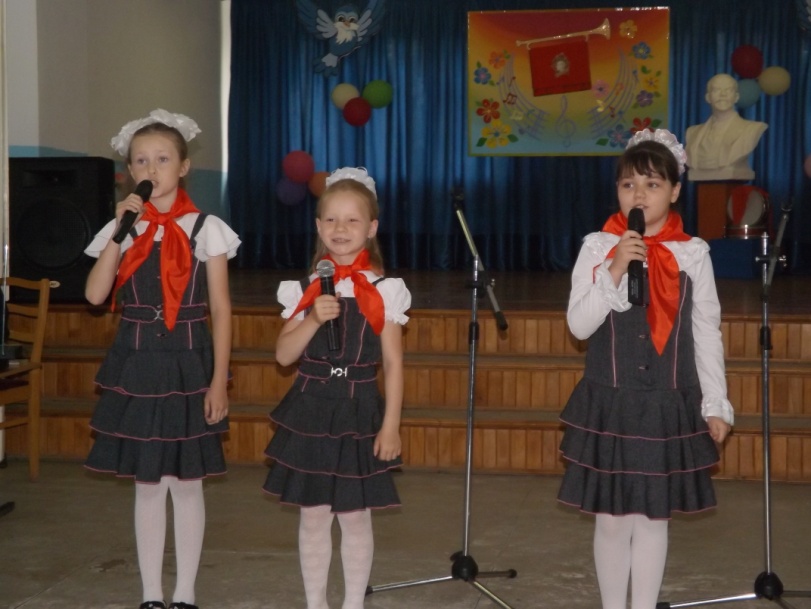 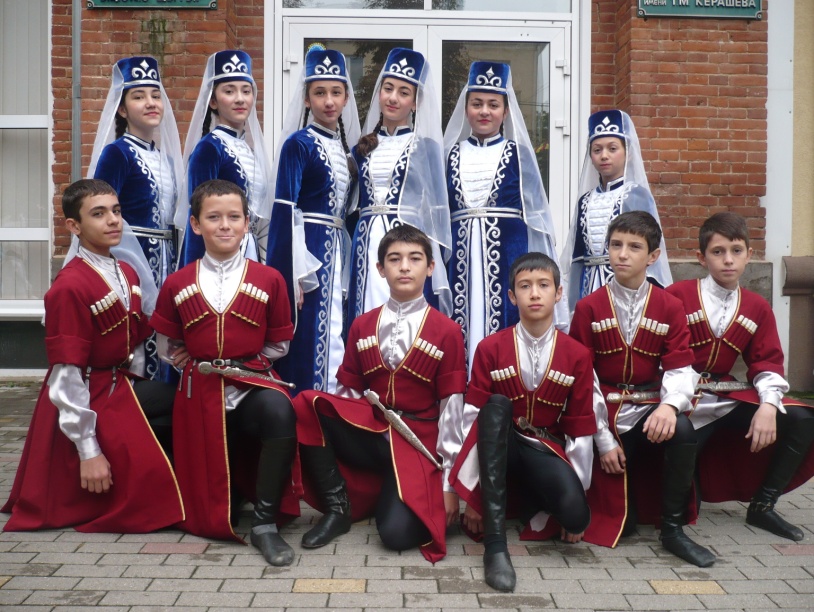 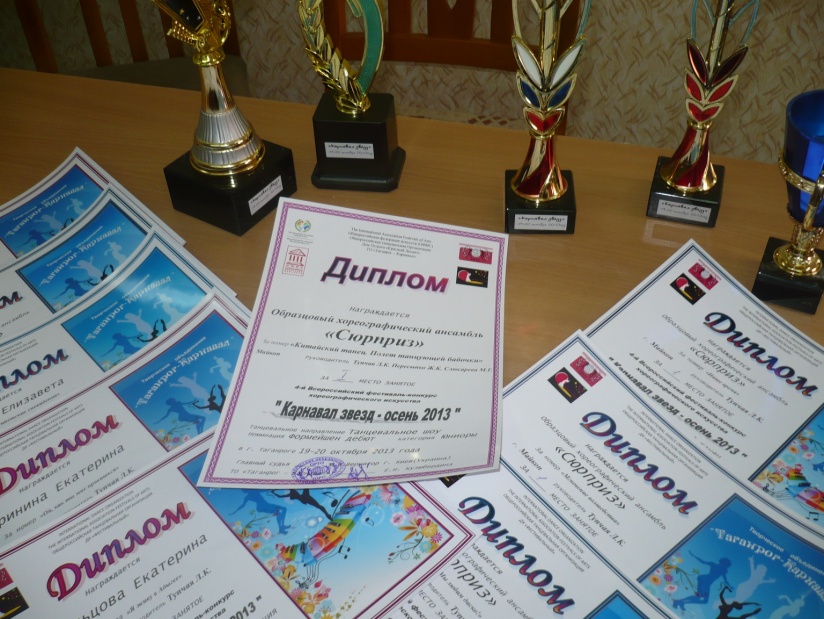 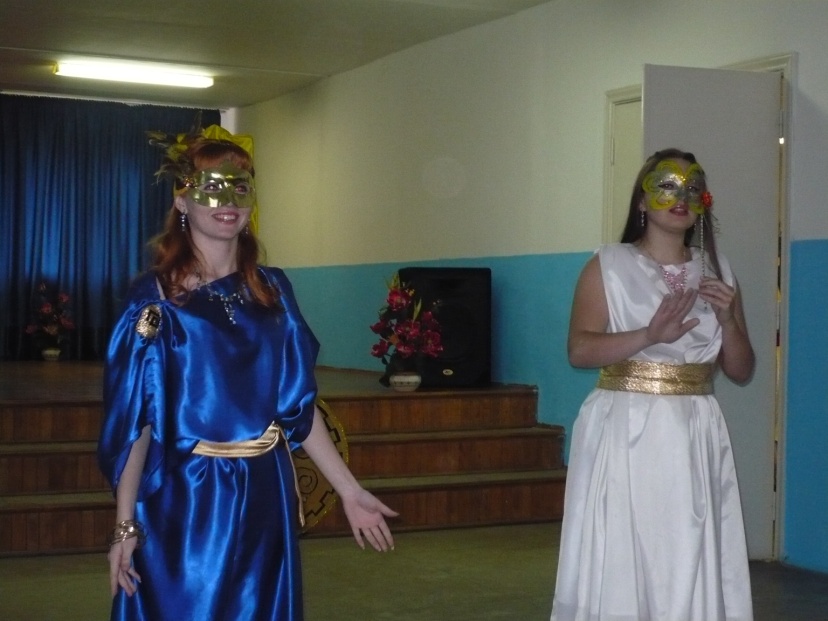 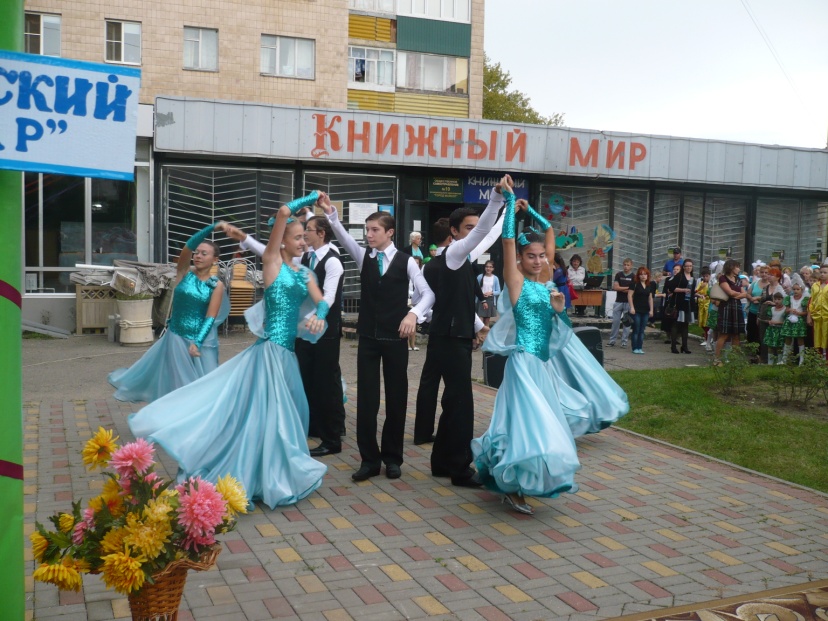 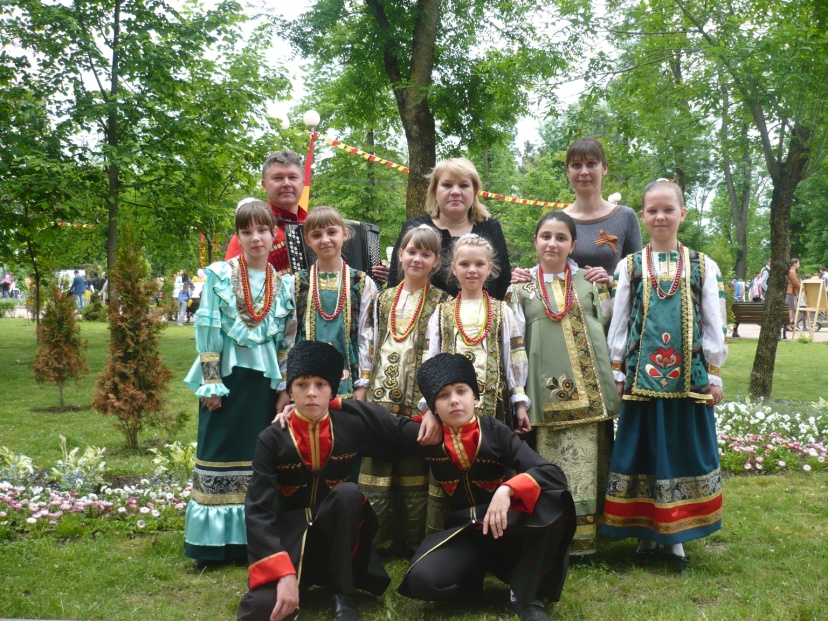 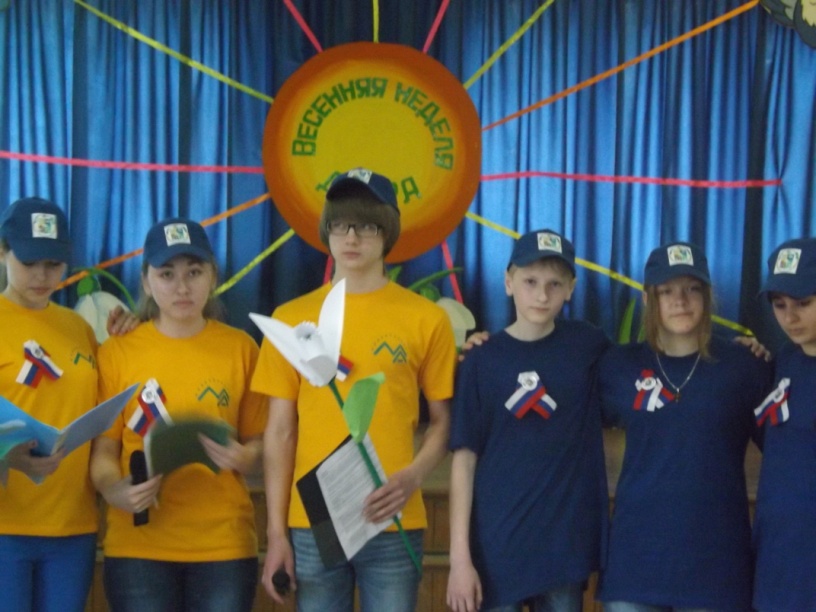 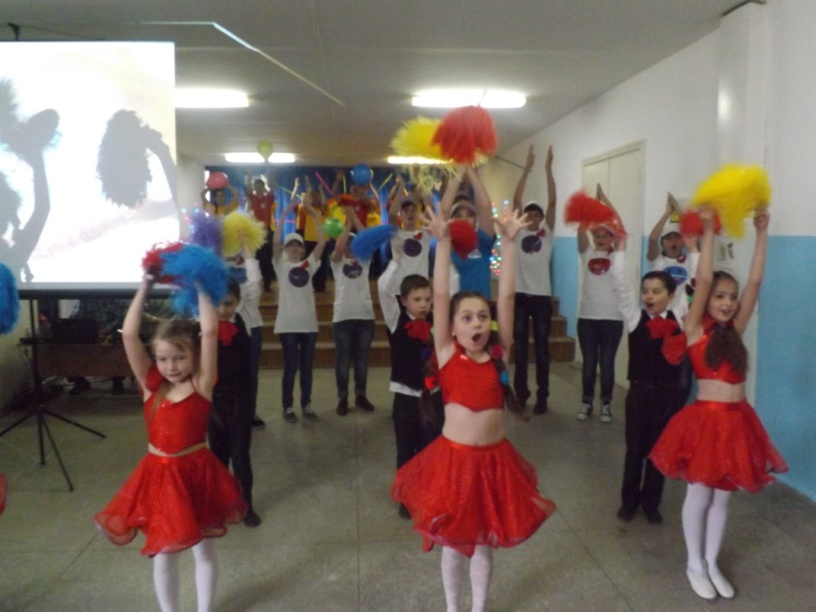 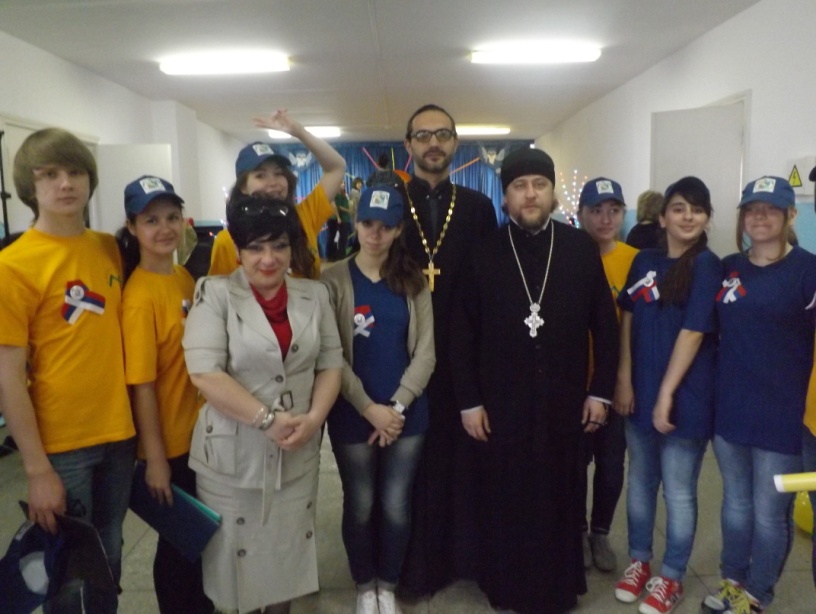 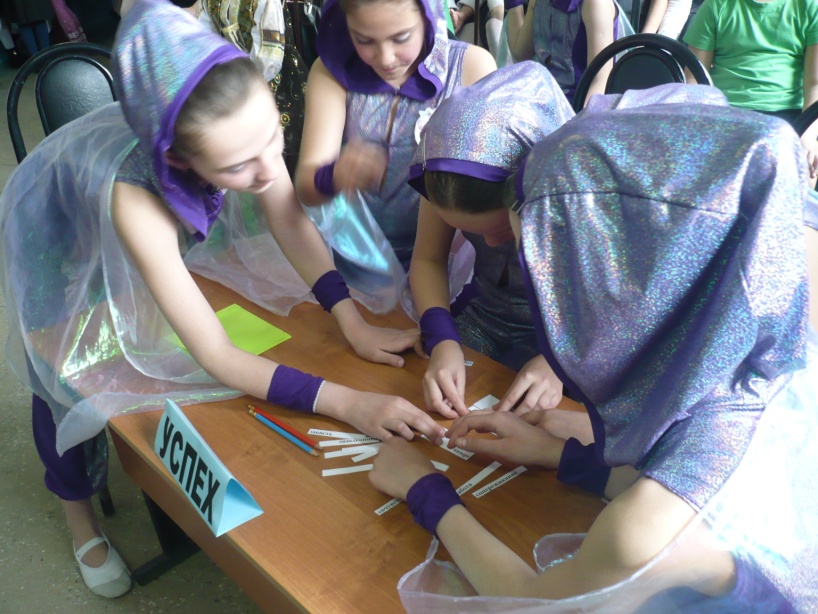 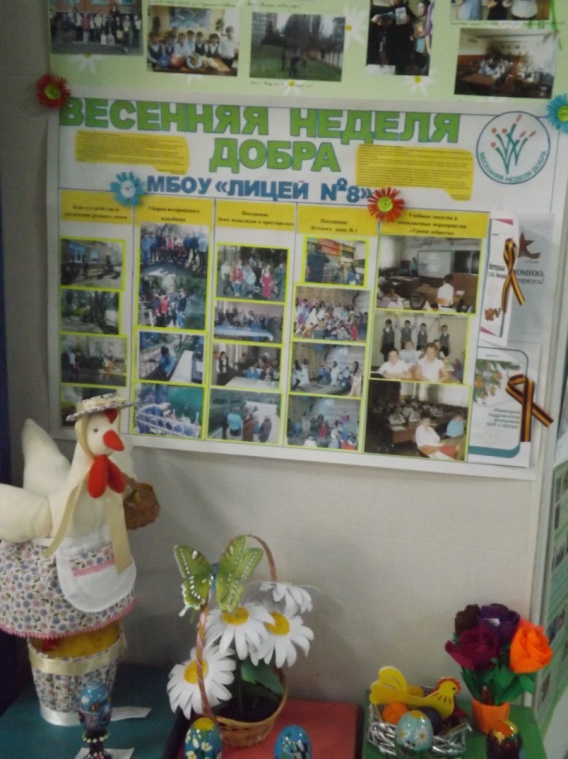 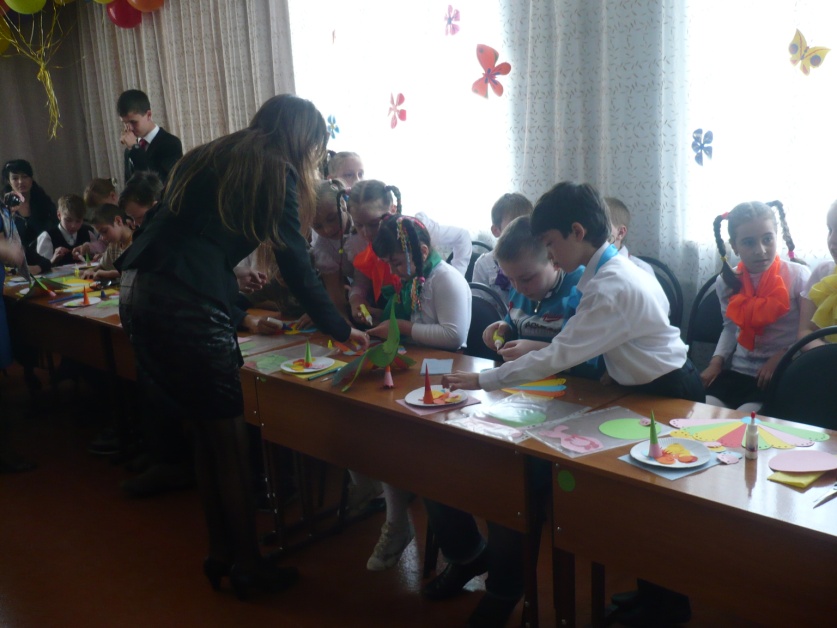 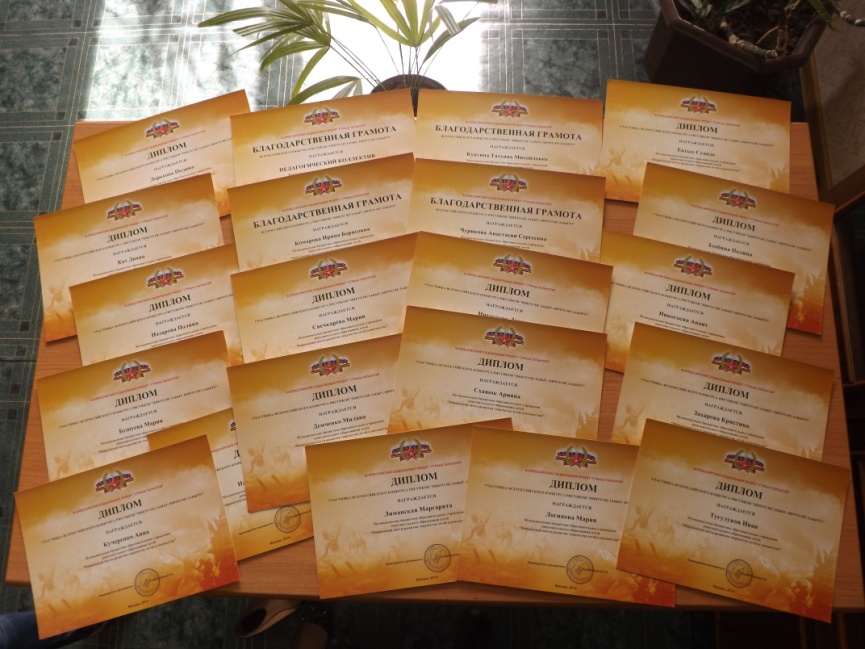 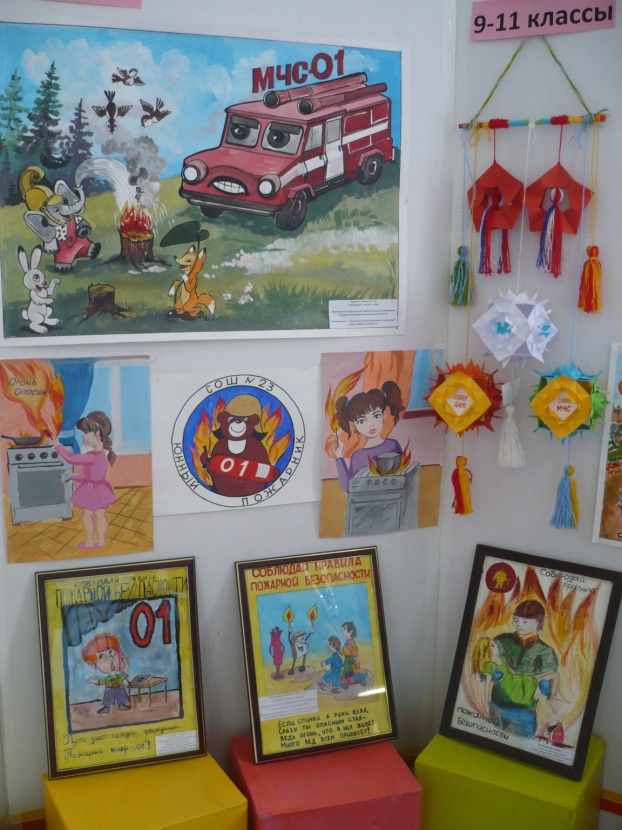 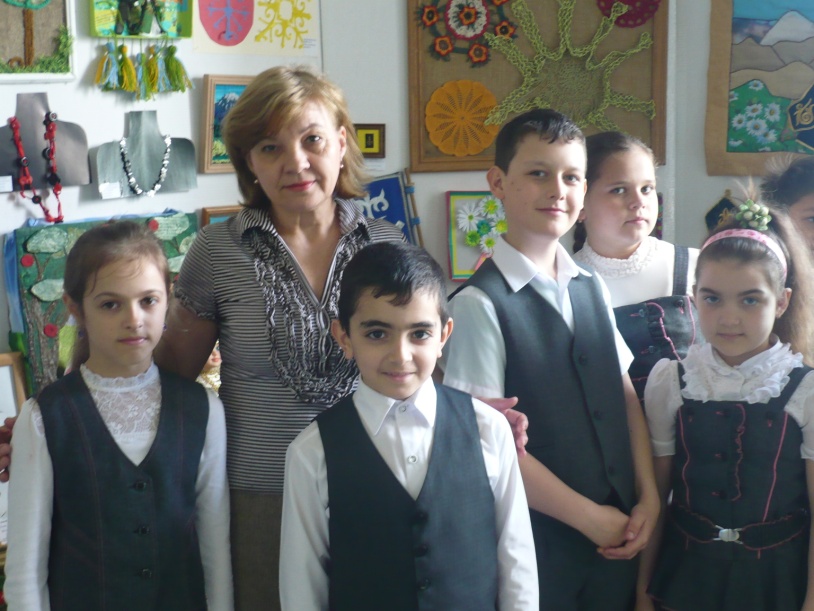 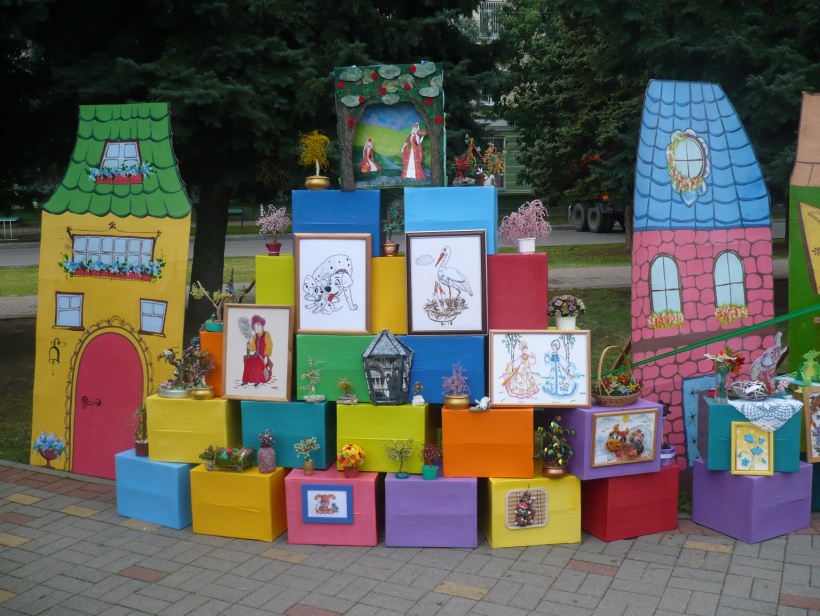 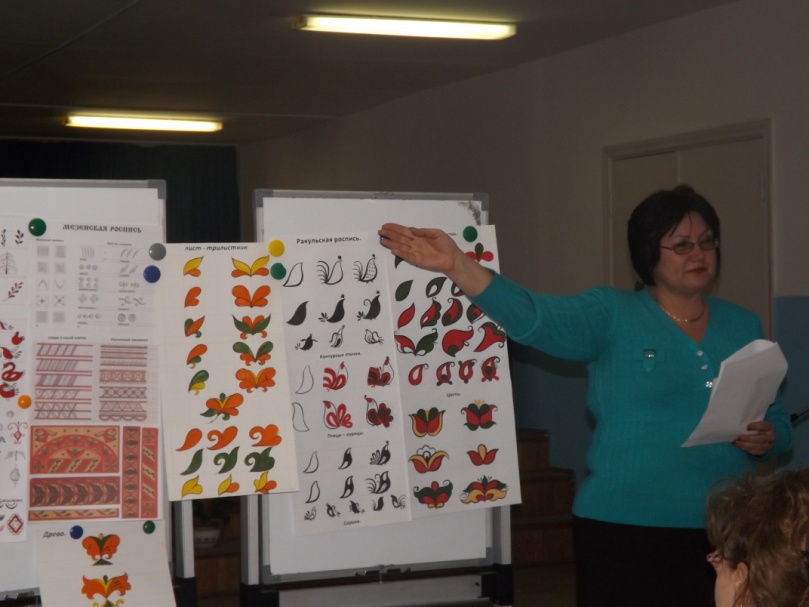 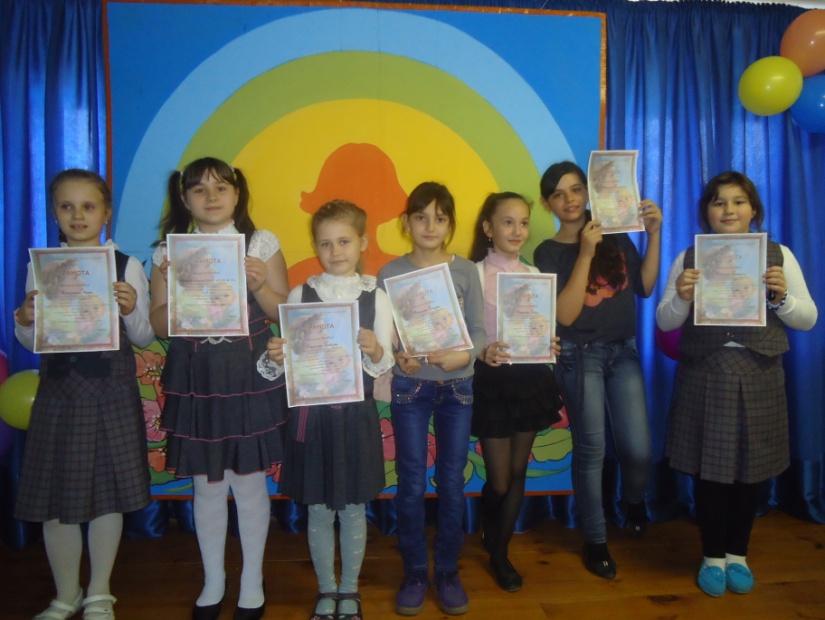 Количество обучающихся в МЦРТДиЮ2012-20132013-2014всего44164416в т.ч.1 года обучения160317792 года обучения145213973 года обучения13611240качество обучениякачество воспитанияразвитие обучающихсяпрофессиональная компетенция педагоговдифференцированная и индивидуальная работа с одаренными детьми;предоставление возможности обучающимся проявить себя в предметно-творческой деятельности;качество преподавания (использование различных технологий, интерактивных методов обучения, творческий подход);психолого-педагогическая поддержка на основе диагностики;уровень методической работы.микроклимат в объединениях;взаимоотношения с родителями;воспитывающее воздействие педагога;создание ситуации успеха.уровень развития познавательных способностей и мотивации к профессиональному обучению, эмоциональных качеств личности, креативности, самооценки;саморегуляция;устойчивость интересов.развитие мотивационной сферы педагогов;итоги аттестации;уровень квалификации;освоение новых педагогических технологий .НаправленностьКол-во обучающихсяХудожественно-эстетическая 2830Культурологическая    316Социально-педагогическая 556Спортивно-техническая480Туристско-краеведческая490Эколого-биологическая72Всего:4416№Наименование    направленностиВсего Срок      реализации      программ Срок      реализации      программ Срок      реализации      программ Срок      реализации      программ Срок      реализации      программ№Наименование    направленностиВсего2год  3год  4год  5лет   6  лет1.Художественно-эстетическая439262422.Туристско-краеведческая4112--3.Спортивно-техническая412-1-4.Культурологическая44----5.Социально-педагогическая523---6.Эколого-биологическая1--1--Всего61 1732552Наименование кружкаКоличество     группОхват учащихсяХореографическиеХореография63809Современный бальный танец491ДраматическиеМузыкально-драматические336Театральные студии18216МузыкальныеХор112Вокальное пение13193ПрикладныеДекоративно-прикладные841302Изобразительное искусство38511Кройка и  шитье1281ТехническиеИнформационные технологии16200СпортивныеШахматы448Спортивные25129Туристско-краеведческиеПешеходный224Спортивное ориентирование224Туристический112Краеведение112ОбразовательныеЛингвистические23234Эколого-биологические672Юные корреспонденты674Клубы социальной адаптации19228Клубы по интересам27324Итого:37346321-я ступень2-я ступень3-я ступеньПродолжительность курса обучения (лет)12-34-5Учебной недели (час)466Учебного года (нед.)363636Занятия (мин.)30/454545Перерыв (мин.)101010Периодичность проведения промежуточной аттестации2 раза в год2 раза в год2 раза в годФормы проведения промежуточной аттестацииотчетные занятия, концертыотчетные занятия, концерты, участие в смотрах, конкурсах, фестивалях и соревнованияхотчетные занятия, концерты, участие в смотрах, конкурсах, фестивалях и т.д.Сменность222Название конкурсаНазвание конкурсаФ.И.О. обучающегосяФ.И.О. обучающегосяРезультатРезультатФ.И.О. педагогаФ.И.О. педагогаГородской конкурс творческих работ, посвященный Дню материГородской конкурс творческих работ, посвященный Дню материКучеренко АннаКучеренко Анна1 место1 местоКомарова И.Б.Комарова И.Б.Городской конкурс творческих работ, посвященный Дню материГородской конкурс творческих работ, посвященный Дню материБеретарь ДжанетаБеретарь Джанета2 место2 местоКомарова И.Б.Комарова И.Б.Городской конкурс творческих работ, посвященный Дню материГородской конкурс творческих работ, посвященный Дню материНазарова ПолинаНазарова Полина3 место 3 место Комарова И.Б.Комарова И.Б.Городской конкурс творческих работ, посвященный Дню материГородской конкурс творческих работ, посвященный Дню материЛиманская МаргаритаЛиманская Маргарита1 место1 местоЧурикова А.С.Чурикова А.С.Городской конкурс творческих работ, посвященный Дню материГородской конкурс творческих работ, посвященный Дню материБижоева ЛейлаБижоева Лейла1 место1 местоЧурикова А.С.Чурикова А.С.Городской конкурс творческих работ, посвященный Дню материГородской конкурс творческих работ, посвященный Дню материКожубекова ЮлияКожубекова Юлия1 место1 местоДолгошеева С. П.Долгошеева С. П.Городской конкурс творческих работ, посвященный Дню материГородской конкурс творческих работ, посвященный Дню материБоганцова АнастасияБоганцова Анастасия1 место1 местоИвченко Н. В.Ивченко Н. В.Городской конкурс творческих работ, посвященный Дню материГородской конкурс творческих работ, посвященный Дню материНехай Бэлла	Нехай Бэлла	1 место1 местоСопина Е. Н.Сопина Е. Н.Городской конкурс творческих работ, посвященный Дню материГородской конкурс творческих работ, посвященный Дню материЖуменко ВалерияЖуменко Валерия1 место1 местоСопина Е. Н.Сопина Е. Н.Городской конкурс творческих работ, посвященный Дню материГородской конкурс творческих работ, посвященный Дню материГерусова ЛюбовьГерусова Любовь2 место2 местоСупрунова А.Ю.Супрунова А.Ю.Городской конкурс творческих работ, посвященный Дню материГородской конкурс творческих работ, посвященный Дню материКоллективКоллектив2 место2 местоХагурова Ф. И.Хагурова Ф. И.Городской конкурс творческих работ, посвященный Дню материГородской конкурс творческих работ, посвященный Дню материКоллективКоллектив2 место2 местоСидорова Г. Н.Сидорова Г. Н.Городской конкурс творческих работ, посвященный Дню материГородской конкурс творческих работ, посвященный Дню материКоллективКоллектив3 место3 местоБалабанчук Ю. С.Балабанчук Ю. С.Городской конкурс рисунков и плакатов
«Герои России. Ими гордится страна»Городской конкурс рисунков и плакатов
«Герои России. Ими гордится страна»Кучеренко Анна Кучеренко Анна 1 место1 местоКомарова И.Б.Комарова И.Б.Городской конкурс рисунков и плакатов
«Герои России. Ими гордится страна»Городской конкурс рисунков и плакатов
«Герои России. Ими гордится страна»Тугулуков ИванТугулуков Иван1 место1 местоКомарова И.Б.Комарова И.Б.Городской конкурс рисунков и плакатов
«Герои России. Ими гордится страна»Городской конкурс рисунков и плакатов
«Герои России. Ими гордится страна»Никогосян Анаит Никогосян Анаит 2 место2 местоКомарова И.Б.Комарова И.Б.Городской конкурс рисунков и плакатов
«Герои России. Ими гордится страна»Городской конкурс рисунков и плакатов
«Герои России. Ими гордится страна»Лобода ОльгаЛобода Ольга2 место2 местоКомарова И.Б.Комарова И.Б.Городской конкурс рисунков и плакатов
«Герои России. Ими гордится страна»Городской конкурс рисунков и плакатов
«Герои России. Ими гордится страна»Дорохова ПолинаДорохова Полина3 место3 местоКомарова И.Б.Комарова И.Б.Городской конкурс рисунков и плакатов
«Герои России. Ими гордится страна»Городской конкурс рисунков и плакатов
«Герои России. Ими гордится страна»Схашок АрианаСхашок Ариана1 место1 местоЧурикова А.С.Чурикова А.С.Городской конкурс рисунков и плакатов
«Герои России. Ими гордится страна»Городской конкурс рисунков и плакатов
«Герои России. Ими гордится страна»Даниелян МаргаритаДаниелян Маргарита2 место2 местоЧурикова А.С.Чурикова А.С.Городской конкурс рисунков и плакатов
«Герои России. Ими гордится страна»Городской конкурс рисунков и плакатов
«Герои России. Ими гордится страна»Уракова МаргаритаУракова Маргарита2 место2 местоЧурикова А.С.Чурикова А.С.Городской конкурс рисунков и плакатов
«Герои России. Ими гордится страна»Городской конкурс рисунков и плакатов
«Герои России. Ими гордится страна»Пухова БэллаПухова Бэлла3 место3 местоСупрунова А.Ю.Супрунова А.Ю.Муниципальный этап республиканского заочного конкурса детского творчества «Зеркало природы»Муниципальный этап республиканского заочного конкурса детского творчества «Зеркало природы»Арустамова ВалерияАрустамова Валерия1 место1 местоШапошникова О.Н.Шапошникова О.Н.Муниципальный этап республиканского заочного конкурса детского творчества «Зеркало природы»Муниципальный этап республиканского заочного конкурса детского творчества «Зеркало природы»Белоусов АлександрБелоусов Александр1 место1 местоШапошникова О.Н.Шапошникова О.Н.Муниципальный этап республиканского заочного конкурса детского творчества «Зеркало природы»Муниципальный этап республиканского заочного конкурса детского творчества «Зеркало природы»Перепечаева ДарьяПерепечаева Дарья1 место1 местоСидорова Г. Н.Сидорова Г. Н.Муниципальный этап республиканского заочного конкурса детского творчества «Зеркало природы»Муниципальный этап республиканского заочного конкурса детского творчества «Зеркало природы»Дзеукожев ОсманДзеукожев Осман1 место1 местоКайтмесова Б. П.Кайтмесова Б. П.Муниципальный этап республиканского заочного конкурса детского творчества «Зеркало природы»Муниципальный этап республиканского заочного конкурса детского творчества «Зеркало природы»Романенко НазарРоманенко Назар2 место2 местоИвченко Н. В.Ивченко Н. В.Муниципальный этап республиканского заочного конкурса детского творчества «Зеркало природы»Муниципальный этап республиканского заочного конкурса детского творчества «Зеркало природы» Богус Рената Богус Рената3 место3 местоХагурова Ф. И.Хагурова Ф. И.I Открытый городской конкурс альтернативной новогодней ели«Арт-ёлка»I Открытый городской конкурс альтернативной новогодней ели«Арт-ёлка»Лаврукевич ЕленаЛаврукевич Елена2 место2 местоГорожа Е. Е.Горожа Е. Е.I Открытый городской конкурс альтернативной новогодней ели«Арт-ёлка»I Открытый городской конкурс альтернативной новогодней ели«Арт-ёлка»Лаврукевич ЮлияЛаврукевич Юлия2 место2 местоГорожа Е. Е.Горожа Е. Е.Городской конкурс детско-юношеского творчества по пожар-ной безопасности «Горячие сердца»Городской конкурс детско-юношеского творчества по пожар-ной безопасности «Горячие сердца»Подобина ПолинаПодобина Полина2 место2 местоКомарова И.Б.Комарова И.Б.Городской конкурс детско-юношеского творчества по пожар-ной безопасности «Горячие сердца»Городской конкурс детско-юношеского творчества по пожар-ной безопасности «Горячие сердца»Бараник АлинаБараник Алина1 место1 местоМакаова З.Р.Макаова З.Р.Городской конкурс детско-юношеского творчества по пожар-ной безопасности «Горячие сердца»Городской конкурс детско-юношеского творчества по пожар-ной безопасности «Горячие сердца»Колесникова ЮлияКолесникова Юлия2 место2 местоМакаова З.Р.Макаова З.Р.Городской конкурс детско-юношеского творчества по пожар-ной безопасности «Горячие сердца»Городской конкурс детско-юношеского творчества по пожар-ной безопасности «Горячие сердца»Схашок АриянаСхашок Арияна1 место1 местоЧурикова А. С.Чурикова А. С.Городской конкурс детско-юношеского творчества по пожар-ной безопасности «Горячие сердца»Городской конкурс детско-юношеского творчества по пожар-ной безопасности «Горячие сердца»Кравченко АннаКравченко Анна1 место1 местоЧурикова А. С.Чурикова А. С.Городской конкурс детско-юношеского творчества по пожар-ной безопасности «Горячие сердца»Городской конкурс детско-юношеского творчества по пожар-ной безопасности «Горячие сердца»Арустамова ВалерияАрустамова Валерия3 место3 местоШапошникова О.Н.Шапошникова О.Н.Городской конкурс детско-юношеского творчества по пожар-ной безопасности «Горячие сердца»Городской конкурс детско-юношеского творчества по пожар-ной безопасности «Горячие сердца»Тростенецкая АннаТростенецкая Анна1 место1 местоСидорова Г. Н.Сидорова Г. Н.Неделя науки, техники и производства для детей и юношестваНеделя науки, техники и производства для детей и юношестваБараник АлинаБараник Алина1 место1 местоМакаова З.Р.Макаова З.Р.Неделя науки, техники и производства для детей и юношестваНеделя науки, техники и производства для детей и юношестваИванова ОльгаИванова Ольга2 место2 местоНеделя науки, техники и производства для детей и юношестваНеделя науки, техники и производства для детей и юношестваЧумаченко ИльяЧумаченко Илья1 место1 местоИвченко Н.В.Ивченко Н.В.Неделя науки, техники и производства для детей и юношестваНеделя науки, техники и производства для детей и юношестваРоманенко НазарРоманенко Назар1 место1 местоНеделя науки, техники и производства для детей и юношестваНеделя науки, техники и производства для детей и юношестваЛиманская АнжеликаЛиманская Анжелика1 место1 местоНеделя науки, техники и производства для детей и юношестваНеделя науки, техники и производства для детей и юношестваМамсирова МиланаМамсирова Милана2 место2 местоНеделя науки, техники и производства для детей и юношестваНеделя науки, техники и производства для детей и юношестваВоропаева ВиолеттаВоропаева Виолетта2 место2 местоНеделя науки, техники и производства для детей и юношестваНеделя науки, техники и производства для детей и юношестваЧич ЗулимаЧич Зулима1 место1 местоШапошникова О.Н.Шапошникова О.Н.Неделя науки, техники и производства для детей и юношестваНеделя науки, техники и производства для детей и юношестваГибалова АннаГибалова Анна3 место3 местоНеделя науки, техники и производства для детей и юношестваНеделя науки, техники и производства для детей и юношестваПерепечаева ДарьяПерепечаева Дарья3 место3 местоСидорова Г.Н.Сидорова Г.Н.Неделя науки, техники и производства для детей и юношестваНеделя науки, техники и производства для детей и юношестваПундалова ЕкатеринаПундалова Екатерина3 место3 местоНеделя науки, техники и производства для детей и юношестваНеделя науки, техники и производства для детей и юношестваБелогаева АнастасияБелогаева Анастасия3 место3 местоНеделя науки, техники и производства для детей и юношестваНеделя науки, техники и производства для детей и юношестваТростенецкая АннаТростенецкая Анна3 место3 местоНеделя науки, техники и производства для детей и юношестваНеделя науки, техники и производства для детей и юношестваХасанова ДжанетаХасанова Джанета3 место3 местоКайтмесова Б.П.Кайтмесова Б.П.Неделя науки, техники и производства для детей и юношестваНеделя науки, техники и производства для детей и юношестваТхагапсо ЗаремаТхагапсо Зарема3 место3 местоНеделя науки, техники и производства для детей и юношестваНеделя науки, техники и производства для детей и юношестваАхтаова ДанаАхтаова Дана1 место1 местоХагурова Ф.И.Хагурова Ф.И.Неделя науки, техники и производства для детей и юношестваНеделя науки, техники и производства для детей и юношестваГривцова УльянаГривцова Ульяна1 место1 местоНеделя науки, техники и производства для детей и юношестваНеделя науки, техники и производства для детей и юношестваВалиева СамираВалиева Самира1 место1 местоНеделя науки, техники и производства для детей и юношестваНеделя науки, техники и производства для детей и юношестваЧерепанова АннаЧерепанова Анна1 место1 местоНеделя науки, техники и производства для детей и юношестваНеделя науки, техники и производства для детей и юношестваАведьян АринаАведьян Арина1 место1 местоДолгошеева С.П.Долгошеева С.П.Неделя науки, техники и производства для детей и юношестваНеделя науки, техники и производства для детей и юношестваХаткова МаринаХаткова Марина1 место1 местоНеделя науки, техники и производства для детей и юношестваНеделя науки, техники и производства для детей и юношестваШатилова АнастасияШатилова Анастасия1 место1 местоКоптиевская Н.А.Коптиевская Н.А.Неделя науки, техники и производства для детей и юношестваНеделя науки, техники и производства для детей и юношестваМуратова КсенияМуратова Ксения1 место1 местоНеделя науки, техники и производства для детей и юношестваНеделя науки, техники и производства для детей и юношестваВеличко ДарьяВеличко Дарья3 место3 местоБалабанчук Ю. С.Балабанчук Ю. С.Конкурс рисунков и плакатов «Армия глазами детей»Конкурс рисунков и плакатов «Армия глазами детей»Азашиков АлимАзашиков Алим1 место1 местоМеретукова Е.Х.Меретукова Е.Х.Республиканский творческий конкурс «Овеянные славою флаг наш и герб»Республиканский творческий конкурс «Овеянные славою флаг наш и герб»Шолохова ЛилияШолохова ЛилияIII степеньIII степеньИвченко Н. В.Ивченко Н. В.Ивченко Н. В.Республиканский заочный конкурс детского творчества «Зеркало природы»Республиканский заочный конкурс детского творчества «Зеркало природы» Романенко Назар Романенко НазарII степеньII степеньИвченко Н. В.Ивченко Н. В.Ивченко Н. В.Республиканский заочный конкурс детского творчества «Зеркало природы»Республиканский заочный конкурс детского творчества «Зеркало природы» Белоусов Александр Белоусов АлександрII степеньII степеньШапошникова О.Н.Шапошникова О.Н.Шапошникова О.Н.Региональный этап Всероссийского детского экологического форума «Зеленая планета – 2014»Региональный этап Всероссийского детского экологического форума «Зеленая планета – 2014»Коллективная работа: Нибо ДаринаШадрина АнастасияЛаврукевич ЕленаПопова АнастасияЦысь ВероникаМухина АнастасияКоллективная работа: Нибо ДаринаШадрина АнастасияЛаврукевич ЕленаПопова АнастасияЦысь ВероникаМухина АнастасияII степеньII степеньГорожа Е. Е.Горожа Е. Е.Горожа Е. Е.Республиканский конкурс творческих проектов обучающихся образовательных учреждений Республики Адыгея, посвященный Году культурыРеспубликанский конкурс творческих проектов обучающихся образовательных учреждений Республики Адыгея, посвященный Году культурыКолесникова АннаКолесникова АннаIII степеньIII степеньБалабанчук Ю.С.Балабанчук Ю.С.Балабанчук Ю.С.Республиканский заочный конкурс на лучшую природоохранную работу с обучающимися по охране первоцветов «Ты мне нужен…»Республиканский заочный конкурс на лучшую природоохранную работу с обучающимися по охране первоцветов «Ты мне нужен…»Сенилевич АнастасияСенилевич АнастасияI степеньI степеньБалакирская М.И.Балакирская М.И.Балакирская М.И.Республиканский заочный конкурс на лучшую природоохранную работу с обучающимися по охране первоцветов «Ты мне нужен…»Республиканский заочный конкурс на лучшую природоохранную работу с обучающимися по охране первоцветов «Ты мне нужен…»Шатилова АнастасияШатилова АнастасияI степеньI степеньКоптиевская Н.А.Коптиевская Н.А.Коптиевская Н.А.Республиканский заочный конкурс на лучшую природоохранную работу с обучающимися по охране первоцветов «Ты мне нужен…»Республиканский заочный конкурс на лучшую природоохранную работу с обучающимися по охране первоцветов «Ты мне нужен…»Лутай АнастасияЛутай АнастасияII степеньII степеньТесликова Р.П.Тесликова Р.П.Тесликова Р.П.Республиканский заочный конкурс на лучшую природоохранную работу с обучающимися по охране первоцветов «Ты мне нужен…»Республиканский заочный конкурс на лучшую природоохранную работу с обучающимися по охране первоцветов «Ты мне нужен…»Логинова МарияЛогинова МарияIII степеньIII степеньКомарова И.Б.Комарова И.Б.Комарова И.Б.VIII республиканский конкурс юных модельеров и дизайнеров одежды «Модный дебют-2014»VIII республиканский конкурс юных модельеров и дизайнеров одежды «Модный дебют-2014»Коллективная работа: Нибо ДаринаШадрина АнастасияЛаврукевич ЕленаПопова АнастасияЦысь ВероникаМухина АнастасияКоллективная работа: Нибо ДаринаШадрина АнастасияЛаврукевич ЕленаПопова АнастасияЦысь ВероникаМухина Анастасия1 место1 местоГорожа Е.Е.Горожа Е.Е.Горожа Е.Е.VIII республиканский конкурс юных модельеров и дизайнеров одежды «Модный дебют-2014»VIII республиканский конкурс юных модельеров и дизайнеров одежды «Модный дебют-2014»Коллективная работа: Ворожбиева МарияМеремова СкабинаДуху СаидаНехай БэллаУжахова ФатимаКоллективная работа: Ворожбиева МарияМеремова СкабинаДуху СаидаНехай БэллаУжахова Фатима2 место2 местоСопина Е.Н.Сопина Е.Н.Сопина Е.Н.Коллективная работа: Татаркина Софья Муратова Ксения Прихожай Анна Сигута Инесса Шатилова АнастасияКоллективная работа: Татаркина Софья Муратова Ксения Прихожай Анна Сигута Инесса Шатилова Анастасия3 место3 местоКоптиевская Н.А.Коптиевская Н.А.Коптиевская Н.А.XXVII республиканский слет юных рационализаторов и конструкторов, посвященный Дню Победы в Великой Отечественной войнеXXVII республиканский слет юных рационализаторов и конструкторов, посвященный Дню Победы в Великой Отечественной войнеЧумаченко ИльяЧумаченко ИльяIII степеньIII степеньИвченко Н.В.Ивченко Н.В.Ивченко Н.В.Всероссийский социальный проект «Страна талантов».Конкурс рисунков «Никто не забыт, ничто не забыто»Всероссийский социальный проект «Страна талантов».Конкурс рисунков «Никто не забыт, ничто не забыто»Логинова МарияТугулуков ИванНикогосян АнаитЗлобина ПолинаНакахиди ЭллинаКучеренко АннаЛогинова МарияТугулуков ИванНикогосян АнаитЗлобина ПолинаНакахиди ЭллинаКучеренко АннаЧурикова А. С.Комарова И. Б.Чурикова А. С.Комарова И. Б.Чурикова А. С.Комарова И. Б.№Название конкурсаФ.И. обуч-сяРезультатФ.И.О. педагогаМуниципальный уровень1.Городские открытые детско-юношеские соревнования по скалолазанию в дисциплине «боулдеринг»Воробей Виктория Дьяков ДаниламестоместоДолгов Г.В.Региональный уровень2.Соревнования среди команд учащихся Республики Адыгеякоманда2 местоМатиевская В.В3.Открытый туристский слет-соревнование учащихся Республики Адыгеякоманда1 местоМатиевская В.В4.Открытые соревнования по скалолазанию Республики АдыгеяКоманда «Багира»1 местоДолгов Г.В.Федеральный уровень4.Открытое Первенство г. Краснодара по скалолазаниюВоробей Виктория Дьяков Данила Бабаскина Анастасия2 место 2 место 1,3 местоДолгов Г.В.5.Чемпионат Воронежской области по скалолазанию г. ВоронежКонстантин Гнедаш3 местоДолгов Г.В.6.Первенство г. Краснодара по скалолазанию - «Приз Деда Мороза»Воробей Виктория Дьяков Данила1 место 5 местоДолгов Г.В.7.БоулдерФЕСТ г. Краснодара (ЮФО России) (боулдеринг).Гнедаш Константин Обещенко Владимир Дьяков Юрий1 местоместоместоДолгов Г.В.8.Открытые соревнования по скалолазанию г. ГеленджикВоробей Виктория1 местоДолгов Г.В.Наименование показателя Наименование показателя Наименование показателя Наименование показателя Сумма (руб., коп.)Сумма (руб., коп.)I. Нефинансовые активы, всего:I. Нефинансовые активы, всего:I. Нефинансовые активы, всего:I. Нефинансовые активы, всего:10 135 179,4310 135 179,43из них:из них:из них:из них:1.1. Общая балансовая стоимость недвижимого муниципального имущества, всего1.1. Общая балансовая стоимость недвижимого муниципального имущества, всего1.1. Общая балансовая стоимость недвижимого муниципального имущества, всего1.1. Общая балансовая стоимость недвижимого муниципального имущества, всего7 331 724,727 331 724,72в том числе:в том числе:в том числе:в том числе:1.1.1. стоимость имущества, закрепленного собственником имущества за муниципальным учреждением на праве оперативного управления1.1.1. стоимость имущества, закрепленного собственником имущества за муниципальным учреждением на праве оперативного управления1.1.1. стоимость имущества, закрепленного собственником имущества за муниципальным учреждением на праве оперативного управления1.1.1. стоимость имущества, закрепленного собственником имущества за муниципальным учреждением на праве оперативного управления7 331 724,727 331 724,721.1.2. стоимость имущества, приобретенного муниципальным учреждением за счет выделенных собственником имущества учреждения средств1.1.2. стоимость имущества, приобретенного муниципальным учреждением за счет выделенных собственником имущества учреждения средств1.1.2. стоимость имущества, приобретенного муниципальным учреждением за счет выделенных собственником имущества учреждения средств1.1.2. стоимость имущества, приобретенного муниципальным учреждением за счет выделенных собственником имущества учреждения средств1.1.3. стоимость имущества, приобретенного муниципальным учреждением за счет доходов, полученных от платной и иной приносящей доход деятельности1.1.3. стоимость имущества, приобретенного муниципальным учреждением за счет доходов, полученных от платной и иной приносящей доход деятельности1.1.3. стоимость имущества, приобретенного муниципальным учреждением за счет доходов, полученных от платной и иной приносящей доход деятельности1.1.3. стоимость имущества, приобретенного муниципальным учреждением за счет доходов, полученных от платной и иной приносящей доход деятельности1.1.4. остаточная стоимость недвижимого муниципального имущества1.1.4. остаточная стоимость недвижимого муниципального имущества1.1.4. остаточная стоимость недвижимого муниципального имущества1.1.4. остаточная стоимость недвижимого муниципального имущества726 124,29726 124,291.2. Общая балансовая стоимость движимого муниципального имущества, всего1.2. Общая балансовая стоимость движимого муниципального имущества, всего1.2. Общая балансовая стоимость движимого муниципального имущества, всего1.2. Общая балансовая стоимость движимого муниципального имущества, всего2803454,712803454,71в том числе:в том числе:в том числе:в том числе:1.2.1. общая балансовая стоимость особо ценного движимого имущества1.2.1. общая балансовая стоимость особо ценного движимого имущества1.2.1. общая балансовая стоимость особо ценного движимого имущества1.2.1. общая балансовая стоимость особо ценного движимого имущества784567,98784567,981.2.2. остаточная стоимость особо ценного движимого имущества1.2.2. остаточная стоимость особо ценного движимого имущества1.2.2. остаточная стоимость особо ценного движимого имущества1.2.2. остаточная стоимость особо ценного движимого имущества25320,0025320,00II. Финансовые активы, всего:II. Финансовые активы, всего:II. Финансовые активы, всего:II. Финансовые активы, всего:5744,475744,47из них:из них:из них:из них:2.1. Дебиторская задолженность по доходам, полученным за счет средств местного  бюджета2.1. Дебиторская задолженность по доходам, полученным за счет средств местного  бюджета2.1. Дебиторская задолженность по доходам, полученным за счет средств местного  бюджета2.1. Дебиторская задолженность по доходам, полученным за счет средств местного  бюджета2.2. Дебиторская задолженность по выданным авансам, полученным за счет средств местного бюджета, всего:2.2. Дебиторская задолженность по выданным авансам, полученным за счет средств местного бюджета, всего:2.2. Дебиторская задолженность по выданным авансам, полученным за счет средств местного бюджета, всего:2.2. Дебиторская задолженность по выданным авансам, полученным за счет средств местного бюджета, всего:5744,475744,47в том числе:в том числе:в том числе:в том числе:2.2.1. по выданным авансам на услуги связи2.2.1. по выданным авансам на услуги связи2.2.1. по выданным авансам на услуги связи2.2.1. по выданным авансам на услуги связи2.2.2. по выданным авансам на транспортные услуги2.2.2. по выданным авансам на транспортные услуги2.2.2. по выданным авансам на транспортные услуги2.2.2. по выданным авансам на транспортные услуги2.2.3. по выданным авансам на коммунальные услуги2.2.3. по выданным авансам на коммунальные услуги2.2.3. по выданным авансам на коммунальные услуги2.2.3. по выданным авансам на коммунальные услуги2.2.4. по выданным авансам на услуги по содержанию имущества2.2.4. по выданным авансам на услуги по содержанию имущества2.2.4. по выданным авансам на услуги по содержанию имущества2.2.4. по выданным авансам на услуги по содержанию имущества2.2.5. по выданным авансам на прочие услуги2.2.5. по выданным авансам на прочие услуги2.2.5. по выданным авансам на прочие услуги2.2.5. по выданным авансам на прочие услуги2.2.6. по выданным авансам на приобретение основных средств2.2.6. по выданным авансам на приобретение основных средств2.2.6. по выданным авансам на приобретение основных средств2.2.6. по выданным авансам на приобретение основных средств2.2.7. по выданным авансам на приобретение нематериальных активов2.2.7. по выданным авансам на приобретение нематериальных активов2.2.7. по выданным авансам на приобретение нематериальных активов2.2.7. по выданным авансам на приобретение нематериальных активов2.2.8. по выданным авансам на приобретение непроизведенных активов2.2.8. по выданным авансам на приобретение непроизведенных активов2.2.8. по выданным авансам на приобретение непроизведенных активов2.2.8. по выданным авансам на приобретение непроизведенных активов2.2.9. по выданным авансам на приобретение материальных запасов2.2.9. по выданным авансам на приобретение материальных запасов2.2.9. по выданным авансам на приобретение материальных запасов2.2.9. по выданным авансам на приобретение материальных запасов5744,475744,472.2.10. по выданным авансам на прочие расходы2.2.10. по выданным авансам на прочие расходы2.2.10. по выданным авансам на прочие расходы2.2.10. по выданным авансам на прочие расходы2.3. Дебиторская задолженность по выданным авансам за счет доходов, полученных от платной и иной приносящей доход деятельности, всего:2.3. Дебиторская задолженность по выданным авансам за счет доходов, полученных от платной и иной приносящей доход деятельности, всего:2.3. Дебиторская задолженность по выданным авансам за счет доходов, полученных от платной и иной приносящей доход деятельности, всего:2.3. Дебиторская задолженность по выданным авансам за счет доходов, полученных от платной и иной приносящей доход деятельности, всего:в том числе:в том числе:в том числе:в том числе:2.3.1. по выданным авансам на услуги связи2.3.1. по выданным авансам на услуги связи2.3.1. по выданным авансам на услуги связи2.3.1. по выданным авансам на услуги связи2.3.2. по выданным авансам на транспортные услуги2.3.2. по выданным авансам на транспортные услуги2.3.2. по выданным авансам на транспортные услуги2.3.2. по выданным авансам на транспортные услуги2.3.3. по выданным авансам на коммунальные услуги2.3.3. по выданным авансам на коммунальные услуги2.3.3. по выданным авансам на коммунальные услуги2.3.3. по выданным авансам на коммунальные услуги2.3.4. по выданным авансам на услуги по содержанию имущества 2.3.4. по выданным авансам на услуги по содержанию имущества 2.3.4. по выданным авансам на услуги по содержанию имущества 2.3.4. по выданным авансам на услуги по содержанию имущества 2.3.5. по выданным авансам на прочие услуги2.3.5. по выданным авансам на прочие услуги2.3.5. по выданным авансам на прочие услуги2.3.5. по выданным авансам на прочие услуги2.3.6. по выданным авансам на приобретение основных средств2.3.6. по выданным авансам на приобретение основных средств2.3.6. по выданным авансам на приобретение основных средств2.3.6. по выданным авансам на приобретение основных средств2.3.7. по выданным авансам на приобретение нематериальных активов2.3.7. по выданным авансам на приобретение нематериальных активов2.3.7. по выданным авансам на приобретение нематериальных активов2.3.7. по выданным авансам на приобретение нематериальных активов2.3.8. по выданным авансам на приобретение непроизведенных активов2.3.8. по выданным авансам на приобретение непроизведенных активов2.3.8. по выданным авансам на приобретение непроизведенных активов2.3.8. по выданным авансам на приобретение непроизведенных активов2.3.9. по выданным авансам на приобретение материальных запасов2.3.9. по выданным авансам на приобретение материальных запасов2.3.9. по выданным авансам на приобретение материальных запасов2.3.9. по выданным авансам на приобретение материальных запасов2.3.10. по выданным авансам на прочие расходы2.3.10. по выданным авансам на прочие расходы2.3.10. по выданным авансам на прочие расходы2.3.10. по выданным авансам на прочие расходыIII. Обязательства, всего:III. Обязательства, всего:III. Обязательства, всего:III. Обязательства, всего:346,92 346,92 из них:из них:из них:из них:3.1. Просроченная кредиторская задолженность3.1. Просроченная кредиторская задолженность3.1. Просроченная кредиторская задолженность3.1. Просроченная кредиторская задолженность3.2. Кредиторская задолженность по расчетам с поставщиками и подрядчиками за счет средств местного бюджета, всего:3.2. Кредиторская задолженность по расчетам с поставщиками и подрядчиками за счет средств местного бюджета, всего:3.2. Кредиторская задолженность по расчетам с поставщиками и подрядчиками за счет средств местного бюджета, всего:3.2. Кредиторская задолженность по расчетам с поставщиками и подрядчиками за счет средств местного бюджета, всего:346,92 346,92 в том числе:в том числе:в том числе:в том числе:3.2.1. по начислениям на выплаты по оплате труда3.2.1. по начислениям на выплаты по оплате труда3.2.1. по начислениям на выплаты по оплате труда3.2.1. по начислениям на выплаты по оплате труда3.2.2. по оплате услуг связи3.2.2. по оплате услуг связи3.2.2. по оплате услуг связи3.2.2. по оплате услуг связи346,92 346,92 3.2.3. по оплате транспортных услуг3.2.3. по оплате транспортных услуг3.2.3. по оплате транспортных услуг3.2.3. по оплате транспортных услуг3.2.4. по оплате коммунальных услуг3.2.4. по оплате коммунальных услуг3.2.4. по оплате коммунальных услуг3.2.4. по оплате коммунальных услуг3.2.5. по оплате услуг по содержанию имущества3.2.5. по оплате услуг по содержанию имущества3.2.5. по оплате услуг по содержанию имущества3.2.5. по оплате услуг по содержанию имущества3.2.6. по оплате прочих услуг3.2.6. по оплате прочих услуг3.2.6. по оплате прочих услуг3.2.6. по оплате прочих услуг3.2.7. по приобретению основных средств3.2.7. по приобретению основных средств3.2.7. по приобретению основных средств3.2.7. по приобретению основных средств3.2.8. по приобретению нематериальных активов3.2.8. по приобретению нематериальных активов3.2.8. по приобретению нематериальных активов3.2.8. по приобретению нематериальных активов3.2.9. по приобретению непроизведенных активов3.2.9. по приобретению непроизведенных активов3.2.9. по приобретению непроизведенных активов3.2.9. по приобретению непроизведенных активов3.2.10. по приобретению материальных запасов3.2.10. по приобретению материальных запасов3.2.10. по приобретению материальных запасов3.2.10. по приобретению материальных запасов3.2.11. по оплате прочих расходов3.2.11. по оплате прочих расходов3.2.11. по оплате прочих расходов3.2.11. по оплате прочих расходов3.2.12. по платежам в бюджет3.2.12. по платежам в бюджет3.2.12. по платежам в бюджет3.2.12. по платежам в бюджет3.2.13. по прочим расчетам с кредиторами3.2.13. по прочим расчетам с кредиторами3.2.13. по прочим расчетам с кредиторами3.2.13. по прочим расчетам с кредиторами3.3. Кредиторская задолженность по расчетам с поставщиками и подрядчиками за счет доходов, полученных от платной и иной приносящей доход деятельности, всего:3.3. Кредиторская задолженность по расчетам с поставщиками и подрядчиками за счет доходов, полученных от платной и иной приносящей доход деятельности, всего:3.3. Кредиторская задолженность по расчетам с поставщиками и подрядчиками за счет доходов, полученных от платной и иной приносящей доход деятельности, всего:3.3. Кредиторская задолженность по расчетам с поставщиками и подрядчиками за счет доходов, полученных от платной и иной приносящей доход деятельности, всего:в том числе:в том числе:в том числе:в том числе:3.3.1. по начислениям на выплаты по оплате труда3.3.1. по начислениям на выплаты по оплате труда3.3.1. по начислениям на выплаты по оплате труда3.3.1. по начислениям на выплаты по оплате труда3.3.2. по оплате услуг связи3.3.2. по оплате услуг связи3.3.2. по оплате услуг связи3.3.2. по оплате услуг связи3.3.3. по оплате транспортных услуг3.3.3. по оплате транспортных услуг3.3.3. по оплате транспортных услуг3.3.3. по оплате транспортных услуг3.3.4. по оплате коммунальных услуг3.3.4. по оплате коммунальных услуг3.3.4. по оплате коммунальных услуг3.3.4. по оплате коммунальных услуг3.3.5. по оплате услуг по содержанию имущества3.3.5. по оплате услуг по содержанию имущества3.3.5. по оплате услуг по содержанию имущества3.3.5. по оплате услуг по содержанию имущества3.3.6. по оплате прочих услуг3.3.6. по оплате прочих услуг3.3.6. по оплате прочих услуг3.3.6. по оплате прочих услуг3.3.7. по приобретению основных средств3.3.7. по приобретению основных средств3.3.7. по приобретению основных средств3.3.7. по приобретению основных средств3.3.8. по приобретению нематериальных активов3.3.8. по приобретению нематериальных активов3.3.8. по приобретению нематериальных активов3.3.8. по приобретению нематериальных активов3.3.9. по приобретению непроизведенных активов3.3.9. по приобретению непроизведенных активов3.3.9. по приобретению непроизведенных активов3.3.9. по приобретению непроизведенных активов3.3.10. по приобретению материальных запасов3.3.10. по приобретению материальных запасов3.3.10. по приобретению материальных запасов3.3.10. по приобретению материальных запасов3.3.11. по оплате прочих расходов3.3.11. по оплате прочих расходов3.3.11. по оплате прочих расходов3.3.11. по оплате прочих расходов3.3.12. по платежам в бюджет3.3.12. по платежам в бюджет3.3.12. по платежам в бюджет3.3.12. по платежам в бюджет3.3.13. по прочим расчетам с кредиторами3.3.13. по прочим расчетам с кредиторами3.3.13. по прочим расчетам с кредиторами3.3.13. по прочим расчетам с кредиторамиПоказатели по поступлениям и выплатамПоказатели по поступлениям и выплатамПоказатели по поступлениям и выплатамПоказатели по поступлениям и выплатамПоказатели по поступлениям и выплатамПоказатели по поступлениям и выплатамНаименование показателяКод по бюджетной классификации операции сектора государственного управленияВсего                  (руб., коп.)В том числе:В том числе:В том числе:Наименование показателяКод по бюджетной классификации операции сектора государственного управленияВсего                  (руб., коп.)операции по лицевым счетам, открытым в территориаль-ном органе Федерального назначенияоперации по лицевым счетам, открытым в территориаль-ном органе Федерального назначенияоперации по счетам, открытым в кредитных организациях    (в том числе в иностранной валюте)123445Планируемый остаток средств на начало планируемого годаXПоступления, всего:X2862250028622500286225000в том числе:Xсубсидии на выполнение муниципального заданияX2856250028562500285625000бюджетные инвестициипоступления от оказания  муниципальным учреждением  услуг (выполнения работ), предоставление которых для физических и юридических лиц осуществляется на платной основе, всегоX0,000,000,000в том числе:XПоступление родительской платы на приобретение ГСМXПоступления от иной приносящей доход деятельности, всего:X60 00060 00060 0000в том числе:Xблаготворительная помощьX60 00060 00060 000поступления от реализации ценных бумагXпланируемый остаток средств на конец планируемого годаXВыплаты, всего:9002862250028622500286225000в том числе:оплата труда и начисления на выплаты по оплате труда, всего21027 425 50027 425 50027 425 5000из них:заработная плата21121 064 66021 064 66021 064 660прочие выплаты212начисления на выплаты по оплате труда2136 360 840 6 360 840 6 360 840 Оплата работ, услуг, всего:220824 000824 000824 0000из них:услуги связи22112 00012 00012 000транспортные услуги222коммунальные услуги2230,000,00арендная плата за пользование имуществом2240,000,00работы, услуги по содержанию имущества225150 000150 000150 000прочие работы, услуги226662 000662 000662 000Безвозмездные перечисления организациям, всего:2400000из них:безвозмездные перечисления государственным и муниципальным организациям241социальное обеспечение, всего:2600000из них:пособия по социальной помощи населению262пенсии, пособия, выплачиваемые организациями сектора государственного управления263прочие расходы29050 00050 00050 0000Поступление нефинансовых активов, всего300323 000323 000323 0000из них:увеличение стоимости основных средств31060 00060 00060 000увеличение стоимости нематериальных активов320увеличение стоимости непроизводственных активов330увеличение стоимости материальных запасов340263 000263 000263 000Поступление финансовых активов, всего5000000из них:увеличение стоимости ценных бумаг, кроме акций и иных форм участия 520увеличение стоимости акций и иных форм участия в капитале530Справочно:Объем публичных обязательств, всегоX28 622 50028 622 50028 622 5000№Направленность реализуемой образовательной программыКоличество образовательных программ данной направленностиКоличество детейКоличество детейКоличество детейКоличество детейКоличество детейКоличество детейКоличество детейКоличество детей№Направленность реализуемой образовательной программыКоличество образовательных программ данной направленностиГруппДетей в группах (всего)УровеньУровеньУровеньУровеньУровеньУровеньУровеньУровень№Направленность реализуемой образовательной программыКоличество образовательных программ данной направленностиГруппДетей в группах (всего)Дошкольное образованиеДошкольное образованиеНачальное образованиеНачальное образованиеОсновное общее образованиеОсновное общее образованиеСреднее (полное) общее образованиеСреднее (полное) общее образование№Направленность реализуемой образовательной программыКоличество образовательных программ данной направленностиГруппДетей в группах (всего) мальчики  девочки мальчики  девочки мальчики  девочки мальчики  девочки12345678910111213Художественно-эстетическая1.Хореография – 102. Бальные танцы – 13. Театр – 34. Вокал – 75. Декоративно-прикладное творчество – 136. ИЗО – 47. Кройка и шитье - 3634181884381474648263263918432160--------------70835568-17912697121579-212222281070-3866116993862155310-89-8-80-135130152107Туристско-краеведческая1. Комбинированный туризм – 22. Краеведение – 2868676----1120221920913268-122Спортивно-техническая1. Информационные технологии - 22. Шахматы – 13. Спорт – 2 1642715648276------------983597143925815219218Культурологическая1. Адыгейский язык - 32. Английский язык - 114822096----180284068--------Социально-педагогическая1. Клубы по интересам – 22. Школа РЭР «Малышок - 225154461104070----55-71-94-226-Эколого-биологическая1. Экология-биология - 1672----864--3684416УчебныезаведенияНазвания кружковСОШ№2Декоративно-прикладнойХореографияКройка и шитьёИЗОВокальныйТеатральныйСпортивныйЭкологическийЮный корреспондентСОШ№3КраеведениеЛюбитель словесностиСОШ№6ИЗОВокальныйСпортивныйСОШ№7ХореографияИЗОКраеведениеУмелые рукиЛицей №8ДраматическийДекоративно-прикладнойИнформатикаАдыгейский языкСОШ№9Юный корреспондентЮный натуралистСпортивныйДекоративно-прикладнойВокальныйСОШ№10ХореографияСпортивныйИнформатикаСОШ№11Бальные танцыТеатральныйДекоративно-прикладнойСОШ№13ВокальныйСОШ№15ИЗОДекоративно-прикладнойВокальныйСОШ№17Умелые рукиСОШ№18СпортивныйПешеходный туризмИнформатикаИЗОКраеведениеШахматыООШ№20Эколого-биологическийКукольныйИЗОДекоративно-прикладнойАдыгейский языкГимназия №22ХореографияВокалСОШ№23Декоративно-прикладнойВокальныйООШ№27ТеатральныйИнформатикаСОШ№28Декоративно-прикладнойТеатральныйСпортивныйВокальныйХореографияНОШ№33Музыкально-драматическийВокальныйХореографияИЗОСпортивныйДекоративно-прикладнойЛицей №35Массовик-затейникДраматическийСпортивныйЭкологическийМЦРТДиЮВокальныйИЗОДекоративно-прикладнойМузыкально-драматическийХореографияШкола РЭР «Малышок»Научно-методическая деятельностьНаучно-методическая деятельностьНаучно-методическая деятельностьобразовательное учреждениепедагогический коллективобеспечение процессовсопровождение деятельностипрограммно-методическое оснащение образовательного процессаразработка концепции развития образовательного учреждениясоздание основной образовательной программы учреждениявыбор учебно-методических комплексов по всем предметам учебного плана, отвечающих единой концепции образованияразработка рабочих программ по предметамразработка дидактических материалов по вновь вводимым курсам и предметаморганизация взаимодействия с научными руководителями и научными педагогическими организациямиразработка критериев для стимулирующего фондаповышение квалификации по современным педагогическим технологиямпроведение педагогических советов, практико-ориентированных семинаров по вопросам инновационного развитияорганизация работы по методической теме образовательного учреждения на уровне кафедр, методических  объединений, отдельного педагогапредоставление педагогам необходимой информации по основным направлениям развития образования, программам, новым педагогическим технологиямконсультативно-методическая помощьформирование базы данных инновационного опытаформирование базы данных публикаций и обобщения опыта деятельности педагоговразработка положений и регламентов по основным процессамразработка индивидуальной образовательной программы педагогадиагностика педагогических затрудненийпомощь в преодолении различного вида трудностей и барьеров, препятствующих успешному осуществлению профессионально-образовательной деятельностиобобщение педагогического опытаподготовка к аттестационным материаламподготовка к публикации работ педагогованалитико-прогностическая деятельностьразработка критериев успешности реализации основной образовательной программывыбор диагностических методик и процедур для определения эффективности деятельностианализ потребительского спроса на образовательные услугианализ эффективности деятельности педагогованализ проблемных зон в деятельности педагогического коллектива, отдельных педагоговпланирование мероприятий по улучшению показателей результативности и эффективности педагогической деятельностиНаименование мероприятияСроки и место проведенияРезультатыОрганизаторыХудожественно-эстетическое творчествоХудожественно-эстетическое творчествоХудожественно-эстетическое творчествоХудожественно-эстетическое творчество1.Международный конкурс национальной культуры и фольклораг. Сочи март 2014 г.дипломы I и II степени хореографический ансамбль «Сюрприз»Всероссийское фестивальное движение Дирекция фестивальной программы г. Сочи2. IV Всероссийский фестиваль-конкурс хореографических искусств «Карнавал звезд»г. Таганрогноябрь, 2013 г.дипломы I и II степени хореографический ансамбль «Сюрприз»Общероссийская танцевальная организация Российская ассоциация учителей танца3.XI Международный фестиваль-конкурс детского и юношеского творчества «Творческие открытия» г. Санкт-Петербургмарт, 2014 г.дипломы лауреатов I и II степени хореографический ансамбль «Сюрприз»Автономная некоммерческая организация ТО «Салют талантов»4.Региональный этап Всероссийского фестиваля-конкурса «Хрустальные звездочки»г. Майкопапрель, 2014 г.Почетные грамоты, дипломы II  и III степени хореографический ансамбль «Салам», вокальная студия «Росинка»Министерство юстиции РФ, Управление министерства юстиции РФ по РА5.II  Республиканский хореографический фестиваль «В ритмах народного танца»г. Майкопмай, 2014 г.Гран-При хореографический ансамбль «Сюрприз»диплом III степени хореографический ансамбль «Салам»Министерство культуры РА, ГААНТ «Нальмэс»6.Республиканский конкурс детского рисунка «Мой любимы питомец»г. Майкопоктябрь, 2013 г.грамота II место обучающиеся кружка «ИЗО-деятельность»Всероссийское общество охраны природы республиканское отделение7.VIII Республиканский конкурс юных модельеров и дизайнеров одежды «Модный дебют»г. Майкопмай, 2014 г.дипломы I и II и III степени обучающихся кружков «Моделирование одежды»МГГТКЭколого-биологическое направлениеЭколого-биологическое направлениеЭколого-биологическое направлениеЭколого-биологическое направлениеЭколого-биологическое направление8.Республиканский заочный конкурс детского творчества «Зеркало природы»г. Майкопдекабрь, 2013 г.диплом II степени обучающихся кружков «Умелые руки»МОН РА9.Республиканский творческий конкурс «Овеянные славою флаг наш и герб»г. Майкопдекабрь, 2013 г.диплом III степени обучающихся кружков «Умелые руки»МОН РА10.Региональный этап Всероссийского детского экологического форума «Зеленая планета- 2014г. Майкопапрель, 2014 г.диплом  II степени обучающихся кружков «Моделирование одежды»МОН РА11.Республиканский конкурс творческих проектов обучающихся образовательных учреждений РА, посвященный Году Культурыг. Майкопапрель, 2014 г.диплом  III степени обучающихся кружков «Моделирование одежды»МОН РА12.IX Международный творческий детский конкурс «Звезды в защиту животных»г. Москвамарт, 2014 г.диплом  II степени обучающихся кружков «Моделирование одежды»Департамент образования г. Москвы «Клуб добрых сердец»Техническое творчество Техническое творчество Техническое творчество Техническое творчество Техническое творчество 13.XXVIIРеспубликанский слет юных рационализаторов и конструкторов, посвященный Дню ПобедыМайкопмай, 2014 г.диплом  III степени обучающиеся кружка «Умелые руки»МОН РА14.Неделя науки и техники и производства для детей и юношестваМайкопапрель, 2014 г.дипломы I и IIи  III степени обучающиеся кружков декоративно-прикладного творчестваМОН РАСоциально-значимые мероприятияСоциально-значимые мероприятияСоциально-значимые мероприятияСоциально-значимые мероприятияСоциально-значимые мероприятия15.Всероссийский социальный проект «Страна талантов»г. Москваапрель, 2014 г.дипломы обучающихся кружка ИЗО-студия «Гармония»Оргкомитет Всероссийского социального проекта «Страна талантов» г.Москва16.Республиканский конкурс социального плаката «Я люблю тебя, жизнь!»г. Майкопапрель, 2014 г.обучающиеся кружка «Массовик-затейник»МОН РА17. Всероссийский дистанционный конкурс по общеобразовательным предметам «Инфоурок»г. Смоленскмарт, 2014 г.Свидетельство и благодарность за подготовку победителя и участников конкурсаООО «Инфоурок» ( И.В. Жаборовский)Спортивно-туристское направлениеСпортивно-туристское направлениеСпортивно-туристское направлениеСпортивно-туристское направлениеСпортивно-туристское направление18.Соревнования среди команд учащихся Республики Адыгеяг. Майкопсентябрь, 2013 г.диплом  II степени обучающиеся туристского кружкаМОН РА19.Открытый туристский слет-соревнование учащихся Республики Адыгеяг. Майкопсентябрь, 2013 г.диплом  I степени обучающиеся туристского кружкаРеспубликанский центр дополнительного образования детей20.Открытые соревнования по скалолазанию Республики Адыгеяг. Майкопмарт, 2014 г.диплом  I степени обучающиеся кружка «Спортивное скалолазание»Краснодарский клуб альпинистов «Стремление»21.Открытое Первенство г. Краснодара по скалолазаниюг. Краснодарсентябрь, 2013 г.диплом  II степени обучающиеся кружка «Спортивное скалолазание»Управление по физической культуре и спорту г. Краснодар22.Чемпионат Воронежской области по скалолазанию г. Воронежг. Воронежоктябрь, 2013 г.диплом  IIIстепени обучающиеся кружка «Спортивное скалолазание»Управление по физической культуре и спорту г. Воронеж23.Первенство г. Краснодара по скалолазанию - «Приз Деда Мороза»г. Краснодардекабрь, 2013 г.диплом  I степени и V местообучающиеся кружка «Спортивное скалолазание»Управление по физической культуре и спорту г. Краснодар24.БоулдерФЕСТ г. Краснодара (ЮФО России) (боулдеринг).г. Краснодароктябрь, 2013 г.диплом  I,  II и IVстепени обучающиеся кружка «Спортивное скалолазание»Краснодарский клуб альпинистов «Стремление»25.Открытые соревнования по скалолазанию г.Геленджикг.Геленджикиюнь, 2014 г.диплом  I степени обучающиеся кружка «Спортивное скалолазание»Управление по физической культуре и спорту г.ГеленджикМетодики диагностики результативности образования детей.Методы диагностики профессиональной компетенции, педагогической культуры и результативности работы педагоговПсихологические диагностики:Методики проективного типа:тест “Незаконченные предложения”,рисуночные методики.Метод стандартизированного наблюдения за психологическими параметрами результативности.Стандартные психодиагностические тесты для определения специальных способностей детей и отслеживания их развития в результате обучения и воспитания в детском объединении.Анализ программ.Система семинаров для педагогов дополнительного образования.Заседания круглых столов, МО по отделам.Анализ открытых мероприятий педагогов.Анализ работы по изучению индивидуально-личностных качеств обучающихся на основе ведения “Портфолио педагогов и обучающихся творческих коллективов”Участие педагогов в конкурсах профессионального мастерства и методических разработок разного уровня.Анализ текстов, докладов, выступлений, сообщений, докладов педагога.Изучение продуктов творческой деятельности педагогов.Рейтинг.Анкетирование.Интервьюирование.Экспертная оценка.Наблюдение и фиксирование результатов.Метод самооценки.Педагогическая диагностика:метод экспертной оценки,анкетирование,опрос (беседы, интервью),метод шкалирования,метод стандартизированного наблюдения за педагогическими параметрами результативности,тесты достижений,диагностические срезы,рейтинг,тестирование,метод самооценки.